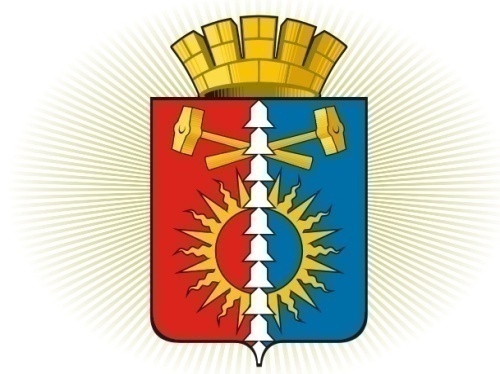 ДУМА ГОРОДСКОГО ОКРУГА ВЕРХНИЙ ТАГИЛСЕДЬМОЙ СОЗЫВ РЕШЕНИЕДвадцать пятое заседание18.05.2023 г. №25/4город Верхний ТагилОб отчете «Об исполнении  бюджета городского округа Верхний Тагил за 1 квартал 2023 года»В соответствии со статьей 264.2 Бюджетного кодекса Российской Федерации, статьей 31  Положения  «О  бюджетном  процессе  в  городском округе   Верхний  Тагил», утвержденного решением Думы городского округа Верхний Тагил от 19.06.2014г. № 28/2, рассмотрев предоставленный Администрацией городского округа Верхний Тагил отчет об исполнении бюджета городского округа Верхний Тагил за 1 квартал  2023 года, руководствуясь Уставом городского округа Верхний Тагил, Дума  городского округа Верхний ТагилР Е Ш И Л А:1. Отчет «Об исполнении бюджета городского округа Верхний Тагил за 1 квартал 2023 года» принять к сведению (Приложения 1-3).2. Настоящее Решение вступает в силу после официального опубликования.3. Опубликовать настоящее Решение в газете «Местные ведомости» и разместить на официальном сайте городского округа Верхний Тагил www.go-vtagil.4. Контроль за исполнением настоящего решения возложить на постоянную комиссию Думы городского округа Верхний Тагил  по экономике и бюджету.Приложение  1                                                                                                                                          к  решению Думы  городского округа Верхний  Тагил  от  «18» мая 2023г. №25/4Доходы местного бюджета по кодам классификации доходов бюджетовза 1 квартал 2023 годаПриложение  2                                                                                                                                          к  решению Думы  городского округа Верхний  Тагил  от  «18» мая 2023г. №25/4Приложение  3                                                                                                                                          к  решению Думы  городского округа Верхний  Тагил  от  «18» мая 2023г. №25/4Источники финансирования дефицита  местного бюджета по кодам классификации источников финансирования дефицитов бюджетов за 1 квартал 2023 года Председатель Думыгородского округа Верхний Тагил ___________Е.А.НехайГлава  городского округаВерхний Тагил                                             ___________В.Г. КириченкоНомер  строкиКодНаименование кода поступлений в бюджет, группы, подгруппы, статьи, подстатьи, элемента, группы подвида, аналитической группы подвида доходовСумма средств, предусмотренная в решении  о местном бюджете на 2023 год(руб.)Сумма средств, поступившая в местный бюджет за                                   1 квартал 2023 годаСумма средств, поступившая в местный бюджет за                                   1 квартал 2023 годаНомер  строкиКодНаименование кода поступлений в бюджет, группы, подгруппы, статьи, подстатьи, элемента, группы подвида, аналитической группы подвида доходовСумма средств, предусмотренная в решении  о местном бюджете на 2023 год(руб.)(руб.)%123456000 1 00 00000 00 0000 000Налоговые и неналоговые доходы281 428 10039 274 402,1614,0000 1 01 00000 00 0000 000Налоги на прибыль, доходы177 876 00027 882 712,4715,7000 1 01 02000 01 0000 110Налог на доходы  физических  лиц177 876 00027 882 712,4715,7182 1 01 02010 01 0000 110Налог на доходы физических лиц с доходов, источником которых является налоговый агент, за исключением доходов, в отношении которых исчисление и уплата налога осуществляются в соответствии со статьями 227, 227.1 и 228 Налогового кодекса Российской Федерации, а также доходов от долевого участия в организации, полученных в виде дивидендов168 982 00027 298 650,2716,2182 1 01 02020 01 0000 110Налог  на доходы физических лиц с доходов, полученных от осуществления деятельности физическими лицами, зарегистрированными в качестве индивидуальных предпринимателей, нотариусов, занимающихся частной практикой, адвокатов, учредивших адвокатские кабинеты и других лиц, занимающихся частной практикой в соответствии со статьей 227 Налогового кодекса Российской Федерации 712 000-) 12 887,25-) 1,8182 1 01 02030 01 0000 110Налог на доходы физических лиц с доходов, полученных физическими лицами  в соответствии со статьей 228 Налогового кодекса Российской Федерации 1 067 000-) 62 488,03-) 5,9182 1 01 02040 01 0000 110Налог на доходы физических лиц в виде фиксированных авансовых платежей с доходов, полученных физическими лицами, являющимися иностранными гражданами, осуществляющими трудовую деятельность по найму  на основании патента в соответствии со статьей 227.1 Налогового кодекса Российской Федерации  2 668 000545 962,5020,5182 1 01 02080 01 0000 110Налог на доходы физических лиц в части суммы налога, превышающей 650 000 рублей, относящейся к части налоговой базы, превышающей 5 000 000 рублей (за исключением налога на доходы физических лиц с сумм прибыли контролируемой иностранной компании, в том числе фиксированной прибыли контролируемой иностранной компании, а также налога на доходы физических лиц в отношении доходов от долевого участия в организации, полученных в виде дивидендов)4 447 0005 417,380,1182 1 01 02130 01 0000 110Налог на доходы физических лиц в отношении доходов от долевого участия в организации, полученных в виде дивидендов (в части суммы налога, не превышающей 650 000 рублей)0108 057,600000 1 03 00000 00 0000 000Налоги на товары (работы, услуги), реализуемые на территории Российской Федерации18 580 7744 079 405,4122,0182 1 03 02231 01 0000 110Доходы от уплаты акцизов на дизельное топливо, подлежащие распределению между бюджетами субъектов Российской Федерации и местными бюджетами с учетом установленных дифференцированных нормативов отчислений в местные бюджеты (по нормативам, установленным Федеральным законом о федеральном бюджете в целях формирования дорожных фондов субъектов Российской Федерации)8 320 2822 097 139,4725,2182 1 03 02241 01 0000 110Доходы от уплаты акцизов на моторные масла для дизельных и (или) карбюраторных (инжекторных) двигателей, подлежащие распределению между бюджетами субъектов Российской Федерации и местными бюджетами с учетом установленных дифференцированных нормативов отчислений в местные бюджеты (по нормативам, установленным Федеральным законом о федеральном бюджете в целях формирования дорожных фондов субъектов Российской Федерации)61 1878 606,9514,1182 1 03 02251 01 0000 110Доходы от уплаты акцизов на автомобильный бензин, подлежащие распределению между бюджетами субъектов Российской Федерации и местными бюджетами с учетом установленных дифференцированных нормативов отчислений в местные бюджеты (по нормативам, установленным Федеральным законом о федеральном бюджете в целях формирования дорожных фондов субъектов Российской Федерации)10 199 3052 242 396,5722,0182 1 03 02261 01 0000 110Доходы от уплаты акцизов на прямогонный бензин, подлежащие распределению между бюджетами субъектов Российской Федерации и местными бюджетами с учетом установленных дифференцированных нормативов отчислений в местные бюджеты (по нормативам, установленным Федеральным законом о федеральном бюджете в целях формирования дорожных фондов субъектов Российской Федерации)0-) 268 737,580000 1 05 00000 00 0000 000Налоги   на  совокупный  доход15 186 0971 081 840,847,1000 1 05 01000 00 0000 110Налог, взимаемый в связи с применением упрощенной системы налогообложения13 446 0971 197 894,088,9182 1 05 01010 01 0000 110Налог, взимаемый с налогоплательщиков, выбравших в качестве объекта налогообложения доходы5 512 09761 343,571,1182 1 05 01011 01 0000 110Налог, взимаемый с налогоплательщиков, выбравших в качестве объекта налогообложения доходы5 512 09761 343,571,1182 1 05 01020 01 0000 110Налог, взимаемый с налогоплательщиков, выбравших в качестве объекта налогообложения доходы, уменьшенные на величину расходов7 934 0001 136 550,5114,3182 1 05 01021 01 0000 110Налог, взимаемый с налогоплательщиков, выбравших в качестве объекта налогообложения доходы, уменьшенные на величину расходов (в том числе минимальный налог, зачисляемый в бюджеты субъектов Российской Федерации)7 934 0001 136 550,5114,3000 1 05 02000 02 0000 110 Единый налог на вмененный доход для отдельных видов деятельности0-) 65 423,660182 1 05 02010 02 0000 110Единый  налог на  вмененный  доход  для  отдельных видов  деятельности0-) 65 423,660000 1 05 04000 02 0000 110Налог, взимаемый в связи с применением патентной системы налогообложения1 740 000-) 50 629,58-) 2,9182 1 05 04010 02 0000 110Налог, взимаемый в связи с применением патентной системы налогообложения, зачисляемый в бюджеты городских округов 1 740 000-) 50 629,58-) 2,9000 1 06 00000 00 0000 000Налоги  на имущество6 485 000827 413,4112,8000 1 06 01000 00 0000 000Налог на  имущество  физических лиц2 575 00067 046,442,6182 1 06 01020 04 0000 110Налог на  имущество физических  лиц, взимаемый по  ставкам, применяемым к  объектам налогообложения, расположенным в  границах городских  округов2 575 00067 046,442,6000 1 06 06000 00 0000 110Земельный  налог3 910 000760 366,9719,4182 1 06 06030 00 0000 110Земельный налог с организаций2 350 000664 409,6428,3182 1 06 06032 04 0000 110Земельный налог с организаций, обладающих земельным участком, расположенным в границах городских округов2 350 000664 409,6428,3182 1 06 06040 00 0000 110Земельный налог с физических лиц1 560 00095 957,336,2182 1 06 06042 04 0000 110Земельный налог с физических лиц, обладающих земельным участком, расположенным в границах городских округов1 560 00095 957,336,2000 1 08 00000 00 0000 110Государственная  пошлина2 444 000559 659,7922,9000 1 08 03000 01 0000 110Государственная  пошлина  по  делам,  рассматриваемым  в  судах  общей  юрисдикции,  мировыми  судьями2 436 000559 659,7923,0182 1 08 03010 01 0000 110Государственная  пошлина  по  делам,  рассматриваемым  в  судах  общей  юрисдикции,  мировыми  судьями (за  исключением      Верховного  Суда  Российской  Федерации)2 436 000559 659,7923,0000 1 08 07000 01 0000 110Государственная пошлина за государственную регистрацию, а также за совершение прочих юридически значимых действий8 00000901 1 08 07173 01 1000 110Государственная пошлина за выдачу органом местного самоуправления городского округа специального разрешения на движение по автомобильным дорогам транспортных средств, осуществляющих перевозки опасных, тяжеловесных и (или) крупногабаритных грузов, зачисляемая в бюджеты городских округов8 00000000 1 11 00000 00 0000 000Доходы  от  использования имущества, находящегося в государственной и муниципальной собственности 17 186 9293 644 011,6021,2000 1 11 05000 00 0000 120Доходы, получаемые в виде  арендной либо иной платы за передачу в  возмездное пользование государственного  и муниципального  имущества (за исключением имущества автономных учреждений, а также имущества государственных и муниципальных унитарных учреждений, в том числе казенных)  15 160 9803 117 396,4920,6000 1 11 05012 04 0000 120Доходы, получаемые в виде арендной платы за земельные участки, государственная собственность на которые не разграничена и которые расположены в границах городских округов, а также средства от продажи права на заключение договоров аренды указанных земельных участков13 549 7182 471 846,6418,2901 1 11 05012 04 0000 120Доходы, получаемые в  виде арендной  платы за земельные участки, государственная собственность на которые не разграничена и которые расположены в границах городских округов, а также средства  от продажи права  на  заключение  договоров  аренды указанных земельных участков 13 549 7182 471 846,6418,2000 1 11 05020 00 0000 120Доходы, получаемые в виде арендной платы за земли после разграничения государственной собственности на землю, а также средства от продажи права на заключение договоров аренды указанных земельных участков (за исключением земельных участков бюджетных и автономных учреждений)213 2823 093,041,5901 1 11 05024 04 0000 120Доходы, получаемые в виде арендной платы, а также средства от продажи права на заключение договоров аренды за земли, находящиеся в собственности городских округов (за исключением земельных  участков муниципальных бюджетных и автономных учреждений)213 2823 093,041,5000 1 11 05030 00 0000 120Доходы от сдачи в аренду имущества, находящегося в оперативном управлении органов государственной власти, органов местного самоуправления, государственных внебюджетных фондов и созданных ими учреждений (за исключением имущества бюджетных и автономных учреждений)18 0483 008,0216,7906 1 11 05034 04 0000 120Доходы от сдачи в аренду имущества, находящегося в оперативном управлении органов управления городских округов и созданных ими учреждений (за исключением имущества муниципальных бюджетных и автономных учреждений)18 0483 008,0216,7000 1 11 05070 00 0000 120Доходы от сдачи в аренду имущества, составляющего государственную (муниципальную) казну (за исключением земельных участков)1 379 932639 448,7946,3901 1 11 05074 04 0000 120Доходы от сдачи в аренду имущества, составляющего казну городских округов (за исключением земельных участков)1 379 932639 448,7946,3000 1 11 09000 00 0000 120Прочие доходы от использования имущества и прав, находящихся в государственной и муниципальной собственности (за исключением имущества бюджетных и автономных учреждений, а также имущества государственных и муниципальных унитарных предприятий, в том числе казенных)2 025 949526 615,1126,0901 1 11 09044 04 0000 120Прочие поступления от использования имущества, находящегося в собственности городских округов (за исключением имущества муниципальных бюджетных и автономных учреждений, а также имущества муниципальных унитарных предприятий, в том числе казенных) 1 121 875257 98323,0901 1 11 09080 04 0000 120Плата, поступившая в рамках договора за предоставление права на размещение и эксплуатацию нестационарного торгового объекта, установку и эксплуатацию рекламных конструкций на землях или земельных участках, находящихся в собственности городских округов, и на землях или земельных участках, государственная собственность на которые не разграничена904 074268 632,1129,7000 1 12 00000 00 0000 000Платежи при пользовании природными ресурсами  2 756 000973 575,3935,3048 1 12 01010 01 0000 120Плата за выбросы загрязняющих веществ в атмосферный воздух стационарными объектами252 000-) 773 626,54-) 307,0048 1 12 01030 01 0000 120Плата за сбросы загрязняющих веществ в водные объекты2 416 0001 668 901,4569,1048 1 12 01041 01 0000 120Плата за размещение отходов производства и потребления88 00078 300,4889,0000 1 13 00000 00 0000 000Доходы  от  оказания платных  услуг и компенсации  затрат  государства 936 000154 317,8216,5000 1 13 02000 00 0000 130Доходы от компенсации затрат государства936 000154 317,8216,5000 1 13 02994 04 0000 130Прочие доходы от компенсации затрат бюджетов городских округов936 000154 317,8216,5901 1 13 02994 04 0000 130Прочие доходы от компенсации затрат бюджетов городских округов022 167,940906 1 13 02994 04 0000 130Прочие доходы от компенсации затрат бюджетов городских округов936 000132 149,8814,1000 1 14 00000 00 0000 000Доходы от продажи материальных и  нематериальных  активов 39 842 10043 965,430,1000 1 14 02000 00 000 000Доходы от реализации имущества, находящегося в государственной и муниципальной собственности (за исключением движимого имущества бюджетных и автономных учреждений, а также имущества государственных и муниципальных унитарных предприятий, в том числе казенных)26 256 91300901 1 14 02043 04 0000 410Доходы от  реализации  иного  имущества, находящегося  в  собственности городских  округов (за  исключением имущества муниципальных  бюджетных и автономных учреждений, а также имущества муниципальных унитарных предприятий, в том числе казенных) в  части  реализации  основных  средств  по  указанному  имуществу26 256 91300000 1 14 06000 00 0000 430Доходы от продажи земельных участков, находящихся в государственной и муниципальной собственности13 585 18743 965,4317,6901 1 14 06012 04 0000 430Доходы от продажи земельных участков, государственная собственность на которые не разграничена и которые расположены в границах городских округов250 00043 965,4317,6901 1 14 06024  04 0000 430Доходы от продажи земельных участков, находящихся в собственности городских округов (за исключением земельных участков муниципальных бюджетных и автономных учреждений)13 335 18700000 1 16 00000 00 0000 000Штрафы,  санкции, возмещение  ущерба135 20027 50020,3000 1 16 01063 01 0000 140Административные штрафы, установленные главой 6 Кодекса Российской Федерации об административных правонарушениях, за административные правонарушения, посягающие на здоровье, санитарно-эпидемиологическое благополучие населения и общественную нравственность, налагаемые мировыми судьями, комиссиями по делам несовершеннолетних и защите их прав12 50019 000152,0019 1 16 01063 01 0000 140Административные штрафы, установленные главой 6 Кодекса Российской Федерации об административных правонарушениях, за административные правонарушения, посягающие на здоровье, санитарно-эпидемиологическое благополучие населения и общественную нравственность, налагаемые мировыми судьями, комиссиями по делам несовершеннолетних и защите их прав12 50019 000152,0000 1 16 01173 01 0000 140Административные штрафы, установленные главой 17 Кодекса Российской Федерации об административных правонарушениях, за административные правонарушения, посягающие на институты государственной власти, налагаемые мировыми судьями, комиссиями по делам несовершеннолетних и защите их прав7501 750233,3019 1 16 01173 01 0000 140Административные штрафы, установленные главой 17 Кодекса Российской Федерации об административных правонарушениях, за административные правонарушения, посягающие на институты государственной власти, налагаемые мировыми судьями, комиссиями по делам несовершеннолетних и защите их прав7501 750233,3000 1 16 01203 01 0000 140Административные штрафы, установленные главой 20 Кодекса Российской Федерации об административных правонарушениях, за административные правонарушения, посягающие на общественный порядок и общественную безопасность, налагаемые мировыми судьями, комиссиями по делам несовершеннолетних и защите их прав5 7505 750100,0019 1 16 01203 01 0000 140Административные штрафы, установленные главой 20 Кодекса Российской Федерации об административных правонарушениях, за административные правонарушения, посягающие на общественный порядок и общественную безопасность, налагаемые мировыми судьями, комиссиями по делам несовершеннолетних и защите их прав5 7505 750100,0000 1 16 02020 02 0000 140Административные штрафы, установленные законами субъектов Российской Федерации об административных правонарушениях, за нарушение муниципальных правовых актов115 20000901 1 16 02020 02 0000 140Административные штрафы, установленные законами субъектов Российской Федерации об административных правонарушениях, за нарушение муниципальных правовых актов115 20000000 1 16 10123 01 0000 140Доходы от денежных взысканий (штрафов), поступающие в счет погашения задолженности, образовавшейся до 1 января 2020 года, подлежащие зачислению в бюджет муниципального образования по нормативам, действовавшим в 2019 году1 0001 000100,0901 1 16 10123 01 0041 140Доходы от денежных взысканий (штрафов), поступающие в счет погашения задолженности, образовавшейся до 1 января 2020 года, подлежащие зачислению в бюджет муниципального образования по нормативам, действовавшим в 2019 году (доходы бюджетов городских округов за исключением доходов, направляемых на формирование муниципального дорожного фонда, а также иных платежей в случае принятия решения финансовым органом муниципального образования о раздельном учете задолженности)1 0001 000100,0000 2 00 00000 00 0000 000Безвозмездные  поступления509 647 139,03118 943 133,7023,3000 2 02 00000 00 0000 000Безвозмездные  поступления от  других бюджетов бюджетной  системы Российской  Федерации509 647 139,03120 425 404,1423,6000 2 02 10000 00 0000 150 Дотации бюджетам бюджетной системы Российской Федерации157 742 00038 778 00024,6000 2 02 15001 00 0000 150Дотации на выравнивание бюджетной обеспеченности94 321 00022 923 00024,3919 2 02 15001 04 0000 150Дотация  бюджетам городских округов  на выравнивание  бюджетной  обеспеченности94 321 00022 923 00024,3000 2 02 15002 00 0000 150Дотации бюджетам на поддержку мер по обеспечению сбалансированности бюджетов63 421 00015 855 00025,0919 2 02 15002 04 0000 150Дотации бюджетам городских округов на поддержку мер по обеспечению сбалансированности бюджетов63 421 00015 855 00025,0000 2 02 20000 00 0000 150Субсидии бюджетам субъектов Российской Федерации и муниципальных образований (межбюджетные субсидии) 92 844 739,039 109 304,459,8000 2 02 20299 00 0000 150Субсидии бюджетам муниципальных образований на обеспечение мероприятий по переселению граждан из аварийного жилищного фонда, в том числе переселению граждан из аварийного жилищного фонда с учетом необходимости развития малоэтажного жилищного строительства, за счет средств, поступивших от государственной корпорации - Фонда содействия реформированию жилищно-коммунального хозяйства14 254 87000901 2 02 20299 04 0000 150Субсидии бюджетам городских округов на обеспечение мероприятий по переселению граждан из аварийного жилищного фонда, в том числе переселению граждан из аварийного жилищного фонда с учетом необходимости развития малоэтажного жилищного строительства, за счет средств, поступивших от государственной корпорации - Фонда содействия реформированию жилищно-коммунального хозяйства14 254 87000000 2 02 20302 00 0000 150Субсидии бюджетам муниципальных образований на обеспечение мероприятий по переселению граждан из аварийного жилищного фонда, в том числе переселению граждан из аварийного жилищного фонда с учетом необходимости развития малоэтажного жилищного строительства, за счет средств бюджетов919 669,03007901 2 02 20302 04 0000 150Субсидии бюджетам городских округов на обеспечение мероприятий по переселению граждан из аварийного жилищного фонда, в том числе переселению граждан из аварийного жилищного фонда с учетом необходимости развития малоэтажного жилищного строительства, за счет средств бюджетов919 669,0300000 2 02 25519 00 0000 150Субсидии бюджетам на поддержку отрасли культуры5 388 50052 304,451,0908 2 02 25519 04 0000 150Субсидии бюджетам городских округов на поддержку отрасли культуры5 388 50052 304,451,0000 2 02 25555 00 0000 150Субсидии бюджетам на реализацию программ формирования современной городской среды30 000 00000901 2 02 25555 04 0000 150Субсидии бюджетам городских округов на реализацию программ формирования современной городской среды30 000 00000000 2 02 29999 00 0000 150Прочие субсидии42 281 7009 057 00021,4000 2 02 29999 04 0000 150Прочие субсидии бюджетам городских округов42 281 7009 057 00021,4901 2 02 29999 04 0000 150Прочие субсидии бюджетам городских округов26 255 70000906 2 02 29999 04 0000 150Прочие субсидии бюджетам городских округов15 612 5008 643 50055,4908 2 02 29999 04 0000 150Прочие субсидии бюджетам городских округов413 500413 500100,0000 2 02 30000 00 0000 150Субвенции бюджетам субъектов Российской Федерации и  муниципальных  образований244 745 50070 160 340,2528,7000 2 02 30022 00 0000 150Субвенции бюджетам муниципальных образований на предоставление гражданам субсидий на оплату жилого помещения и коммунальных услуг14 848 8005 955 624,6640,1901 2 02 30022 04 0000 150Субвенции бюджетам городских округов на предоставление гражданам субсидий на оплату жилого помещения и коммунальных услуг14 848 8005 955 624,6640,1000 2 02 30024 00 0000 150Субвенции    местным    бюджетам     на    выполнение   передаваемых    полномочий субъектов Российской Федерации30 704 2009 830 54932,0901 2 02 30024 04 0000 150Субвенции бюджетам городских округов на выполнение передаваемых полномочий субъектов Российской Федерации30  210 9009 830 54932,5906 2 02 30024 04 0000 150Субвенции бюджетам городских округов на выполнение передаваемых полномочий субъектов Российской Федерации493 30000000 2 02 35118 00 0000 150 Субвенции бюджетам на осуществление первичного воинского учета на территориях, где отсутствуют военные комиссариаты 672 900120 851,3518,0901 2 02 35118 04 0000 150Субвенции бюджетам городских округов на осуществление первичного  воинского  учета на  территориях, где отсутствуют  военные  комиссариаты672 900120 851,3518,0000 2 02 35120 00 0000 150Субвенции бюджетам на осуществление полномочий по составлению (изменению) списков кандидатов в присяжные заседатели федеральных судов общей юрисдикции в Российской Федерации1 7001 700100,0901 2 02 35120 04 0000 150Субвенции бюджетам городских округов на осуществление полномочий по составлению (изменению) списков кандидатов в присяжные заседатели федеральных судов общей юрисдикции в Российской Федерации1 7001 700100,0000 2 02 35250 00 0000 150Субвенции бюджетам на оплату жилищно-коммунальных услуг отдельным категориям граждан12 992 6004 256 437,4432,8901 2 02 35250 04 0000 150Субвенции бюджетам городских округов на оплату жилищно-коммунальных услуг отдельным категориях граждан12 992 6004 256 437,4432,8000 2 02 35462 00 0000 150Субвенции бюджетам городских округов на компенсацию отдельным категориям граждан оплаты взноса на капитальный ремонт общего имущества в многоквартирном доме80 30038 177,8047,5901 2 02 35462 04 0000 150Субвенции бюджетам городских округов на компенсацию отдельным категориям граждан оплаты взноса на капитальный ремонт общего имущества в многоквартирном доме80 30038 177,8047,5000 2 02 39999 00 0000 150Прочие  субвенции185 445 00049 957 00026,9906 2 02 39999 04 0000 150 Прочие  субвенции бюджетам  городских округов185 445 00049 957 00026,9000 2 02 40000 00 0000 150Иные межбюджетные трансферты14 314 9002 377 759,4416,6000 2 02 45179 00 0000 150Межбюджетные трансферты, передаваемые бюджетам на проведение мероприятий по обеспечению деятельности советников директора по воспитанию и взаимодействию с детскими общественными объединениями в общеобразовательных организациях1 030 300193 701,1118,8906 2 02 45179 04 0000 150Межбюджетные трансферты, передаваемые бюджетам городских округов на проведение мероприятий по обеспечению деятельности советников директора по воспитанию и взаимодействию с детскими общественными объединениями в общеобразовательных организациях1 030 300193 701,1118,8000 2 02 45303 00 0000 150Межбюджетные трансферты бюджетам на ежемесячное денежное вознаграждение за классное руководство педагогическим работникам государственных и муниципальных общеобразовательных организаций5 660 0001 371 00024,2906 202 45303 04 0000 150Межбюджетные трансферты бюджетам городских округов на ежемесячное денежное вознаграждение за классное руководство педагогическим работникам государственных и муниципальных общеобразовательных организаций5 660 0001 371 00024,2000 2 02 49999 00 0000 150Прочие  межбюджетные трансферты, передаваемые бюджетам 7 624 600813 058,3310,7906 2 02 49999 04 0000 150Прочие  межбюджетные трансферты, передаваемые бюджетам городских округов7 624 600813 058,3310,7000 2 19 00000 00 0000 000Возврат остатков субсидий, субвенций и иных межбюджетных трансфертов, имеющих целевое назначение, прошлых лет0-) 1 482 270,440000 2 19 00000 04 0000 150Возврат остатков субсидий, субвенций и иных межбюджетных трансфертов, имеющих целевое назначение, прошлых лет из бюджетов городских округов0-) 1 482 270,440901 2 19 35250 04 0000 150Возврат остатков субвенций на оплату жилищно-коммунальных услуг отдельным категориям граждан из бюджетов городских округов0-) 22 167,940901 2 19 60010 04 0000 150Возврат прочих остатков субсидий, субвенций и иных межбюджетных трансфертов, имеющих целевое назначение, прошлых лет из бюджетов городских округов0-) 594 770,690906 2 19 60010 04 0000 150Возврат прочих остатков субсидий, субвенций и иных межбюджетных трансфертов, имеющих целевое назначение, прошлых лет из бюджетов городских округов0-) 865 331,810ИТОГО  ДОХОДОВ	791 075 239,03158 217 535,8620,0Расходы местного бюджета по разделам и подразделам классификации расходов бюджетовРасходы местного бюджета по разделам и подразделам классификации расходов бюджетовРасходы местного бюджета по разделам и подразделам классификации расходов бюджетовРасходы местного бюджета по разделам и подразделам классификации расходов бюджетовРасходы местного бюджета по разделам и подразделам классификации расходов бюджетовРасходы местного бюджета по разделам и подразделам классификации расходов бюджетовРасходы местного бюджета по разделам и подразделам классификации расходов бюджетовРасходы местного бюджета по разделам и подразделам классификации расходов бюджетовРасходы местного бюджета по разделам и подразделам классификации расходов бюджетовРасходы местного бюджета по разделам и подразделам классификации расходов бюджетовза 1 квартал 2023 годаза 1 квартал 2023 годаза 1 квартал 2023 годаза 1 квартал 2023 годаза 1 квартал 2023 годаза 1 квартал 2023 годаза 1 квартал 2023 годаза 1 квартал 2023 годаза 1 квартал 2023 годаза 1 квартал 2023 года№ ппНаименование показателяКод раздела, подраз  делаКод целевой статьиКод вида расходовСумма средств, предусмотренных в решении о бюджете                     на 2023 годИсполнение на 01.04.2023 годаПроцент исполне
нияНаименование показателяКод раздела, подраз  делаКод целевой статьиКод вида расходовСумма средств, предусмотренных в решении о бюджете                     на 2023 годИсполнение на 01.04.2023 годаПроцент исполне
ния1ОБЩЕГОСУДАРСТВЕННЫЕ ВОПРОСЫ0100000000000000046 769 452,6710 246 926,8921,91%2Функционирование высшего должностного лица субъекта Российской Федерации и муниципального образования010200000000000002 394 589,00895 362,7037,39%3Мероприятия, направленные на выплаты по оплате труда работникам органов местного самоуправления010212211010100002 394 589,00895 362,7037,39%4Фонд оплаты труда государственных (муниципальных) органов010212211010101211 894 384,00666 416,1335,18%5Взносы по обязательному социальному страхованию на выплаты денежного содержания и иные выплаты работникам государственных (муниципальных) органов01021221101010129500 205,00228 946,5745,77%6Функционирование законодательных (представительных) органов государственной власти и представительных органов муниципальных образований01030000000000000938 490,00196 314,6520,92%7Мероприятия, направленные на выплаты по оплате труда работникам органов местного самоуправления01032001501010000712 138,00159 269,6522,36%8Фонд оплаты труда государственных (муниципальных) органов01032001501010121539 891,00122 326,9222,66%9Иные выплаты персоналу государственных (муниципальных) органов, за исключением фонда оплаты труда010320015010101229 200,000,000,00%10Взносы по обязательному социальному страхованию на выплаты денежного содержания и иные выплаты работникам государственных (муниципальных) органов01032001501010129163 047,0036 942,7322,66%11Мероприятия, направленные на обеспечение деятельности органов местного самоуправления01032001501020000226 352,0037 045,0016,37%12Закупки товаров, работ, услуг в сфере информационно-коммуникационных  технологий0103200150102024283 690,003 100,003,70%13Прочая закупка товаров, работ и услуг01032001501020244142 662,0033 945,0023,79%14Функционирование Правительства Российской Федерации, высших исполнительных органов государственной власти субъектов Российской Федерации, местных администраций0104000000000000021 281 388,004 917 288,8523,11%15Мероприятия, направленные на выплаты по оплате труда работникам органов местного самоуправления0104122120101000016 749 022,004 092 683,7724,44%16Фонд оплаты труда государственных (муниципальных) органов0104122120101012112 819 218,002 948 389,4823,00%17Иные выплаты персоналу государственных (муниципальных) органов, за исключением фонда оплаты труда0104122120101012273 500,000,000,00%18Взносы по обязательному социальному страхованию на выплаты денежного содержания и иные выплаты работникам государственных (муниципальных) органов010412212010101293 856 304,001 144 294,2929,67%19Мероприятия, направленные на обеспечение деятельности органов местного самоуправления010412212010200001 619 161,00149 933,229,26%20Закупки товаров, работ, услуг в сфере информационно-коммуникационных  технологий01041221201020242184 909,2832 609,2417,64%21Прочая закупка товаров, работ и услуг010412212010202441 090 254,7192 863,248,52%22Закупка энергетических ресурсов01041221201020247343 997,0124 460,747,11%23Мероприятия, направленные на выплаты по оплате труда работникам органов местного самоуправления010412213010100002 315 087,00519 675,7422,45%24Фонд оплаты труда государственных (муниципальных) органов010412213010101211 776 257,00396 731,8822,34%25Иные выплаты персоналу государственных (муниципальных) органов, за исключением фонда оплаты труда010412213010101222 400,000,000,00%26Взносы по обязательному социальному страхованию на выплаты денежного содержания и иные выплаты работникам государственных (муниципальных) органов01041221301010129536 430,00122 943,8622,92%27Мероприятия, направленные на обеспечение деятельности органов местного самоуправления01041221301020000598 118,00154 996,1225,91%28Закупки товаров, работ, услуг в сфере информационно-коммуникационных  технологий01041221301020242248 349,0095 964,8338,64%29Прочая закупка товаров, работ и услуг01041221301020244297 219,0047 772,9116,07%30Закупка энергетических ресурсов0104122130102024752 550,0011 258,3821,42%31Судебная система010500000000000001 700,001 700,00100,00%32Мероприятия, направленные на осуществление государственного полномочия по составлению, ежегодному изменению и дополнению списков и запасных списков кандидатов в присяжные заседатели федеральных судов общей юрисдикции0105122Ф2512000001 700,001 700,00100,00%33Прочая закупка товаров, работ и услуг0105122Ф2512002441 700,001 700,00100,00%34Обеспечение деятельности финансовых, налоговых и таможенных органов и органов финансового (финансово-бюджетного) надзора010600000000000009 483 334,002 189 068,1623,08%35Мероприятия, направленные на выплаты по оплате труда работникам органов местного самоуправления010619514010100007 132 770,001 561 625,1421,89%36Фонд оплаты труда государственных (муниципальных) органов010619514010101215 478 318,001 200 393,1521,91%37Взносы по обязательному социальному страхованию на выплаты денежного содержания и иные выплаты работникам государственных (муниципальных) органов010619514010101291 654 452,00361 231,9921,83%38Мероприятия, направленные на обеспечение деятельности органов местного самоуправления010619514010200001 269 230,00408 080,1632,15%39Закупки товаров, работ, услуг в сфере информационно-коммуникационных  технологий010619514010202421 033 506,00379 556,1636,73%40Прочая закупка товаров, работ и услуг01061951401020244235 724,0028 524,0012,10%41Мероприятия, направленные на выплаты по оплате труда работникам органов местного самоуправления01062001601010000946 342,00202 768,0621,43%42Фонд оплаты труда государственных (муниципальных) органов01062001601010121726 837,00154 919,9621,31%43Взносы по обязательному социальному страхованию на выплаты денежного содержания и иные выплаты работникам государственных (муниципальных) органов01062001601010129219 505,0047 848,1021,80%44Мероприятия, направленные на обеспечение деятельности органов местного самоуправления01062001601020000134 992,0016 594,8012,29%45Закупки товаров, работ, услуг в сфере информационно-коммуникационных  технологий0106200160102024261 796,00994,801,61%46Прочая закупка товаров, работ и услуг0106200160102024473 196,0015 600,0021,31%47Резервные фонды01110000000000000200 000,000,000,00%48Мероприятия, направленные на формирование резервного фонда городского округа Верхний Тагил01111220407050000200 000,000,000,00%49Резервные средства01111220407050870200 000,000,000,00%50Другие общегосударственные вопросы0113000000000000012 469 951,672 047 192,5316,42%51Мероприятия, направленные на содержание и ремонт объектов муниципального недвижимого имущества, составляющего казну городского округа Верхний Тагил011309101052100001 630 000,00178 750,6010,97%52Прочая закупка товаров, работ и услуг01130910105210244430 000,00178 750,6041,57%53Закупка энергетических ресурсов011309101052102471 200 000,000,000,00%54Мероприятия, направленные на организацию проведения работ и услуг по оценке бесхозяйного имущества, объектов при приемке в муниципальную собственность, объектов муниципальной собственности, подлежащих отчуждению (движимое, недвижимое имущество и земельные участки). Организация проведения работ и услуг по оценке рыночной стоимости годовой арендной платы01130910105220000127 500,000,000,00%55Прочая закупка товаров, работ и услуг01130910105220244127 500,000,000,00%56Мероприятия, направленные на выполнение кадастровых работ, подготовки проектов межевания территории и формирование земельных участков для предоставления в собственность льготным категориям граждан в соответствии с законодательством01130910105230000460 000,000,000,00%57Прочая закупка товаров, работ и услуг01130910105230244460 000,000,000,00%58Мероприятия, направленные на проведение инвентаризационно - технических и кадастровых работ в отношении объектов коммунальной инфраструктуры0113091010524000042 500,000,000,00%59Прочая закупка товаров, работ и услуг0113091010524024442 500,000,000,00%60Мероприятия, направленные на организацию проведения инвентаризационно - технических и кадастровых работ в отношении объектов недвижимого имущества и бесхозяйного имущества0113091010525000060 000,000,000,00%61Прочая закупка товаров, работ и услуг0113091010525024460 000,000,000,00%62Мероприятия, направленные на проведение работ по подготовке экспертных заключений и актов обследования011309101052Б000080 000,000,000,00%63Прочая закупка товаров, работ и услуг011309101052Б024480 000,000,000,00%64Мероприятия, направленные на демонтаж незаконно установленных рекламных конструкций011309101052Д00008 500,000,000,00%65Прочая закупка товаров, работ и услуг011309101052Д02448 500,000,000,00%66Мероприятия, направленные на демонтаж нестационарных объектов, иных незаконных и самовольных зданий, сооружений011309101052Ж00008 500,000,000,00%67Прочая закупка товаров, работ и услуг011309101052Ж02448 500,000,000,00%68Мероприятия, направленные на капитальный ремонт, текущий ремонт, приведение в соответствие с требованиями пожарной безопасности и санитарного законодательства зданий и помещений, в которых размещаются муниципальные учреждения011309101052К00001 500 000,000,000,00%69Прочая закупка товаров, работ и услуг011309101052К02441 500 000,000,000,00%70Мероприятия, направленные на содержание архива0113122040702000093 000,000,000,00%71Прочая закупка товаров, работ и услуг0113122040702024493 000,000,000,00%72Мероприятия, направленные на оплату прочих налогов, сборов и иных платежей (в том числе ежегодный взнос в Ассоциацию муниципальных организаций0113122040708000050 000,0050 000,00100,00%73Уплата иных платежей0113122040708085350 000,0050 000,00100,00%74Мероприятия, направленные на оплату представительских и иных прочих расходов администрации городского округа Верхний Тагил0113122040710000056 000,0056 000,00100,00%75Прочая закупка товаров, работ и услуг0113122040710024456 000,0056 000,00100,00%76Мероприятия, направленные на выплаты по оплате труда работников муниципальных  казенных учреждений011312204096000002 548 996,74537 867,6221,10%77Фонд оплаты труда казенных учреждений и взносы по обязательному социальному страхованию011312204096001111 957 754,80414 849,3621,19%78Взносы по обязательному социальному страхованию на выплаты по оплате труда работников и иные выплаты работникам казенных учреждений01131220409600119591 241,94123 018,2620,81%79Мероприятия, направленные на обеспечение деятельности муниципальных  казенных учреждений011312204097000001 241 168,53292 810,9823,59%80Закупки товаров, работ, услуг в сфере информационно-коммуникационных  технологий0113122040970024229 040,007 620,0026,24%81Прочая закупка товаров, работ и услуг01131220409700244949 767,68229 978,9824,21%82Закупка энергетических ресурсов01131220409700247240 383,8255 000,0022,88%83Уплата налога на имущество организаций  и земельного налога0113122040970085121 977,03212,000,96%84Мероприятия, направленные на осуществление государственного полномочия Свердловской области  по определению перечня должностных лиц, уполномоченных составлять  протоколы об административных  правонарушениях, предусмотренных законом Свердловской области01131220441100000200,000,000,00%85Прочая закупка товаров, работ и услуг01131220441100244200,000,000,00%86Мероприятия, направленные на осуществление государственного полномочия Свердловской области по созданию административных комиссий01131220441200000115 200,000,000,00%87Прочая закупка товаров, работ и услуг01131220441200244115 200,000,000,00%88Мероприятия, направленные на выплаты по оплате труда работников муниципальных казенных учреждений011312205096000003 711 672,00720 476,8819,41%89Фонд оплаты труда казенных учреждений и взносы по обязательному социальному страхованию011312205096001112 859 978,00508 322,7217,77%90Взносы по обязательному социальному страхованию на выплаты по оплате труда работников и иные выплаты работникам казенных учреждений01131220509600119851 694,00212 154,1624,91%91Мероприятия, направленные на обеспечение деятельности муниципальных казенных учреждений01131220509700000605 187,0094 149,1615,56%92Закупки товаров, работ, услуг в сфере информационно-коммуникационных  технологий01131220509700242370 187,0059 249,1616,01%93Прочая закупка товаров, работ и услуг01131220509700244235 000,0034 900,0014,85%94Мероприятия, направленные на исполнение судебных актов по искам к муниципальному образованию01132000808310000131 527,40117 137,2989,06%95Исполнение судебных актов Российской Федерации и мировых соглашений по возмещению причиненного вреда01132000808310831131 427,40117 137,2189,13%96Уплата иных платежей01132000808310853100,000,080,08%97НАЦИОНАЛЬНАЯ ОБОРОНА02000000000000000672 900,00120 851,3517,96%98Мобилизационная и вневойсковая подготовка02030000000000000672 900,00120 851,3517,96%99Мероприятия, направленные на осуществление государственных полномочий Российской Федерации по первичному воинскому учету на территориях, на которых отсутствуют военные комиссариаты02031220451180000672 900,00120 851,3517,96%100Фонд оплаты труда государственных (муниципальных) органов02031220451180121516 821,0096 977,8518,76%101Взносы по обязательному социальному страхованию на выплаты денежного содержания и иные выплаты работникам государственных (муниципальных) органов02031220451180129156 079,0023 873,5015,30%102НАЦИОНАЛЬНАЯ БЕЗОПАСНОСТЬ И ПРАВООХРАНИТЕЛЬНАЯ ДЕЯТЕЛЬНОСТЬ030000000000000007 855 037,861 718 924,5121,88%103Гражданская оборона0309000000000000054 805,000,000,00%104Мероприятия, направленные на разработку Паспорта безопасности городского округа Верхний Тагил и приложение к нему0309151010888000054 805,000,000,00%105Прочая закупка товаров, работ и услуг0309151010888024454 805,000,000,00%106Защита населения и территории от чрезвычайных ситуаций природного и техногенного характера, пожарная безопасность031000000000000007 608 942,861 718 924,5122,59%107Мероприятия, направленные на создание резерва материальных средств, ГСМ на осуществление мероприятий по ликвидации аварийных и чрезвычайных ситуаций0310151030886000030 000,000,000,00%108Прочая закупка товаров, работ и услуг0310151030886024430 000,000,000,00%109Мероприятия, направленные на обеспечение безопасности людей на водных объектах городского округа Верхний Тагил031015103094100005 000,000,000,00%110Прочая закупка товаров, работ и услуг031015103094102445 000,000,000,00%111Мероприятия, направленные на организацию проведения мероприятий, направленных  на обеспечение пожарной безопасности для административных зданий ГО Верхний Тагил0310152010952000020 000,000,000,00%112Прочая закупка товаров, работ и услуг0310152010952024420 000,000,000,00%113Мероприятия, направленные на подготовку к пожароопасному периоду (создание, устройство и возобновление минерализованных полос, выполнение работ по тушению лесных (ландшафтных) пожаров на территории городского округа Верхний Тагил)03101520109550000200 000,000,000,00%114Прочая закупка товаров, работ и услуг03101520109550244200 000,000,000,00%115Мероприятия, направленные на приобретение противопожарного оборудования и технических средств пожаротушения, ранцевых огнетушителей, в том числе для подразделений ДПД, НАСФ03101520109560000100 000,000,000,00%116Прочая закупка товаров, работ и услуг03101520109560244100 000,000,000,00%117Мероприятия, направленные на приобретение, изготовление и установку аншлагов, знаков (табличек) в соответствии с требованиями ППБ-030310152010959000030 000,000,000,00%118Прочая закупка товаров, работ и услуг0310152010959024430 000,000,000,00%119Мероприятия, направленные на выплаты по оплате труда работникам муниципальных  казенных учреждений031015301096000006 194 137,281 493 952,7724,12%120Фонд оплаты труда казенных учреждений и взносы по обязательному социальному страхованию031015301096001114 710 090,081 127 680,9223,94%121Иные выплаты персоналу казенных учреждений, за исключением фонда оплаты труда0310153010960011261 600,000,000,00%122Взносы по обязательному социальному страхованию на выплаты по оплате труда работников и иные выплаты работникам казенных учреждений031015301096001191 422 447,20366 271,8525,75%123Мероприятия, направленные на обеспечение деятельности  муниципальных  казенных учреждений031015301097000001 029 805,58224 971,7421,85%124Закупки товаров, работ, услуг в сфере информационно-коммуникационных  технологий03101530109700242741 593,8666 145,058,92%125Прочая закупка товаров, работ и услуг0310153010970024449 410,181 127,582,28%126Закупка энергетических ресурсов03101530109700247228 460,40147 357,9764,50%127Исполнение судебных актов Российской Федерации и мировых соглашений по возмещению причиненного вреда0310153010970083110 341,1410 341,14100,00%128Другие вопросы в области национальной безопасности и правоохранительной деятельности03140000000000000191 290,000,000,00%129Мероприятия, направленные на создание условий для деятельности добровольных формирований  населения по охране общественного порядка03140120601250000104 000,000,000,00%130Субсидии (гранты в форме субсидий), подлежащие казначейскому сопровождению03140120601250632104 000,000,000,00%131Мероприятия, направленные на проведение тематических мероприятий с целью формирования у граждан уважительного отношения к традициям и обычаям различных народов и национальностей0314013010161000055 000,000,000,00%132Субсидии автономным учреждениям на иные цели0314013010161062255 000,000,000,00%133Мероприятия, направленные на развитие и воспитание чувства патриотизма  и уважения к истории, традициям России031401301016200007 290,000,000,00%134Субсидии автономным учреждениям на иные цели031401301016206227 290,000,000,00%135Мероприятия, направленные на формирование толерантного поведения к людям других национальностей и религиозных конфессий0314013010163000020 000,000,000,00%136Субсидии автономным учреждениям на иные цели0314013010163062220 000,000,000,00%137Мероприятия, направленные на реализацию Комплексного плана противодействия идеологии терроризма в Российской Федерации на 2019-2023 годы на территории городского округа Верхний Тагил031401302069300005 000,000,000,00%138Субсидии автономным учреждениям на иные цели031401302069306225 000,000,000,00%139НАЦИОНАЛЬНАЯ ЭКОНОМИКА0400000000000000043 387 112,701 491 876,693,44%140Сельское хозяйство и рыболовство04050000000000000268 200,0023 240,008,67%141Мероприятия, направленные на осуществление государственного полномочия Свердловской области в сфере организации мероприятий при осуществлении деятельности по обращению с животными без владельцев04051020142П00000259 400,0023 240,008,96%142Прочая закупка товаров, работ и услуг04051020142П00244259 400,0023 240,008,96%143Мероприятия, направленные на осуществление государственного полномочия Свердловской области по организации проведения на территории Свердловской области мероприятий по предупреждению и ликвидации болезней животных04051020142П100008 100,000,000,00%144Прочая закупка товаров, работ и услуг04051020142П102448 100,000,000,00%145Мероприятия, направленные на организацию и проведение универсальных и сельскохозяйственных ярмарок04052001309070000700,000,000,00%146Прочая закупка товаров, работ и услуг04052001309070244700,000,000,00%147Дорожное хозяйство0409000000000000039 408 642,70927 453,252,35%148Мероприятия, направленные на выполнение комплекса работ по нормативному содержанию дорог и внутриквартальных территорий в течение года040903106022100005 500 000,00925 908,0016,83%149Субсидии (гранты в форме субсидий) на финансовое обеспечение затрат в связи с производством (реализацией товаров), выполнением работ, оказанием услуг, подлежащие казначейскому сопровождению040903106022108125 500 000,00925 908,0016,83%150Мероприятия, направленные на ремонт и восстановление асфальтового покрытия городских дорог04090311103340000746 380,000,000,00%151Прочая закупка товаров, работ и услуг04090311103340244746 380,000,000,00%152Мероприятия, направленные на устройство асфальтобетонных покрытий проезжей части автомобильных дорог местного значения и тротуаров, внутриквартальных дорог и тротуаров, проведение ценовой экспертизы локальных сметных расчетов0409031110335000020 089 000,000,000,00%153Прочая закупка товаров, работ и услуг0409031110335024420 089 000,000,000,00%154Мероприятия, направленные на установку дорожных знаков, светофоров (в том числе Т7), работы по устройству искусственных дорожных неровностей (ИДН) в городском округе Верхний Тагил04090330203410000500 000,000,000,00%155Прочая закупка товаров, работ и услуг04090330203410244500 000,000,000,00%156Мероприятия, направленные на обустройство пешеходных переходов вблизи образовательных учреждений, обустройство безопасных маршрутов "Дом-Школа-Дом"0409033020343000011 830 000,000,000,00%157Прочая закупка товаров, работ и услуг0409033020343024411 830 000,000,000,00%158Мероприятия, направленные на нанесение горизонтальной дорожной разметки04090330203450000698 773,000,000,00%159Прочая закупка товаров, работ и услуг04090330203450244698 773,000,000,00%160Мероприятия, направленные на приобретение световозращающих элементов и распространение среди дошкольников и учащихся начальных классов, приобретение жилетов для класса ЮИД, подписка газеты "Добрая дорога детства"0409171010932000029 989,701 545,255,15%161Субсидии автономным учреждениям на иные цели0409171010932062229 989,701 545,255,15%162Мероприятия, направленные на  организацию  и проведение совместно с ГИБДД мероприятия «Безопасное колесо», для учащихся  общеобразовательных организаций  городского округа Верхний Тагил0409171010934000010 500,000,000,00%163Прочая закупка товаров, работ и услуг0409171010934024410 500,000,000,00%164Мероприятия, направленные на проведение в образовательных организациях пропагандистских кампаний, направленных на формирование у участников дорожного движения стереотипов законопослушного поведения (издание и распространение информационных материалов) с выдачей канц.товаров с символикой кампании, при ее проведении (тренинги, круглые столы, на уровне городского округа)040917101093600002 000,000,000,00%165Прочая закупка товаров, работ и услуг040917101093602442 000,000,000,00%166Мероприятия, направленные на оснащение муниципальных образовательных организаций оборудованием и средствами обучения безопасному поведению на дорогах (уголки Правил дорожного движения, компьютерные обучающие программы, обучающие игры)040917101093700002 000,000,000,00%167Прочая закупка товаров, работ и услуг040917101093702442 000,000,000,00%168Связь и информатика041000000000000001 089 770,00498 433,4445,74%169Мероприятия, направленные  на текущий ремонт оборудования и инвентаря (оргтехники), заправка картриджей04103210102610000165 250,0024 000,0014,52%170Закупки товаров, работ, услуг в сфере информационно-коммуникационных  технологий04103210102610242165 250,0024 000,0014,52%171Мероприятия, направленные на приобретение картриджей0410321010262000050 622,0049 046,0096,89%172Закупки товаров, работ, услуг в сфере информационно-коммуникационных  технологий0410321010262024250 622,0049 046,0096,89%173Мероприятия, направленные  на приобретение оргтехники04103210102630000489 912,00297 350,0060,69%174Закупки товаров, работ, услуг в сфере информационно-коммуникационных  технологий04103210102630242489 912,00297 350,0060,69%175Мероприятия, направленные  на приобретение, настройку, обслуживание компьютерных программ04103210102640000317 161,0092 547,4429,18%176Закупки товаров, работ, услуг в сфере информационно-коммуникационных  технологий04103210102640242317 161,0092 547,4429,18%177Мероприятия, направленные  на услуги  сайта0410321010265000030 200,0029 490,0097,65%178Закупки товаров, работ, услуг в сфере информационно-коммуникационных  технологий0410321010265024230 200,0029 490,0097,65%179Мероприятия, направленные на услуги Интернет, работы по монтажуЛВС (локальной вычислительной сети)0410321010267000036 000,006 000,0016,67%180Закупки товаров, работ, услуг в сфере информационно-коммуникационных  технологий0410321010267024236 000,006 000,0016,67%181Мероприятия, направленные  на подключение и обслуживание программы ViPNet0410321010269000025,000,000,00%182Закупки товаров, работ, услуг в сфере информационно-коммуникационных  технологий0410321010269024225,000,000,00%183Мероприятия, направленные на приобретение ключей доступа ЭЦП041032101026Г0000600,000,000,00%184Закупки товаров, работ, услуг в сфере информационно-коммуникационных  технологий041032101026Г0242600,000,000,00%185Другие вопросы в области национальной экономики041200000000000002 620 500,0042 750,001,63%186Мероприятия, направленные на создание условий для развития современной туристической инфраструктуры в городском округе Верхний Тагил041208107S48300001 000 000,000,000,00%187Субсидии автономным учреждениям на иные цели041208107S48306221 000 000,000,000,00%188Мероприятия, направленные на осуществление функций по управлению муниципальным имуществом, организация работ по приобретению и ежегодному обслуживанию программных продуктов по учету муниципального имущества и земельных участков, приобретение основных средств и материалов04120910105260000123 000,0042 750,0034,76%189Прочая закупка товаров, работ и услуг04120910105260244123 000,0042 750,0034,76%190Мероприятия, направленные на выполнение землеустроительных и кадастровых работ в отношении земельных участков, расположенных в границах городского округа Верхний Тагил041209101052Г0000522 500,000,000,00%191Прочая закупка товаров, работ и услуг041209101052Г0244522 500,000,000,00%192Мероприятия, направленные на разработку проекта планировки территории и проекта межевания территории с целью определения зон планируемого размещения объектов и линий отступа от красных линий в целях определения мест допустимого размещения зданий, строений, сооружений0412131010757000025 000,000,000,00%193Прочая закупка товаров, работ и услуг0412131010757024425 000,000,000,00%194Мероприятия, направленные на разработку и внесение изменений в документы территориального планирования04121310107590000950 000,000,000,00%195Прочая закупка товаров, работ и услуг04121310107590244950 000,000,000,00%196ЖИЛИЩНО-КОММУНАЛЬНОЕ ХОЗЯЙСТВО05000000000000000117 072 911,034 336 739,973,70%197Жилищное хозяйство0501000000000000017 772 899,03302 826,101,70%198Мероприятия, направленные на выполнение работ по сносу аварийного жилого дома05010710207110000750 000,000,000,00%199Прочая закупка товаров, работ и услуг05010710207110244750 000,000,000,00%200Мероприятия, направленные на расходы на переселение граждан из аварийного жилищного фонда за счет средств, поступивших от государственной корпорации - Фонда содействия реформированию жилищно-коммунального хозяйства0501071F36748300014 254 870,000,000,00%201Бюджетные инвестиции на приобретение объектов недвидимого имущества в государственную (муниципальную)  собственность0501071F36748341214 254 870,000,000,00%202Мероприятия, направленные на расходы на переселение граждан из аварийного жилищного фонда за счет средств областного бюджета0501071F367484000919 669,030,000,00%203Бюджетные инвестиции на приобретение объектов недвидимого имущества в государственную (муниципальную)  собственность0501071F367484412919 669,030,000,00%204Мероприятия, направленные на обеспечение  мероприятий  по капитальному ремонту многоквартирных домов (перечисление взноса на капитальный ремонт общего имущества в многоквартирных домах региональному оператору)050112204070600001 848 360,00302 826,1016,38%205Прочая закупка товаров, работ и услуг050112204070602441 848 360,00302 826,1016,38%206Коммунальное хозяйство0502000000000000037 202 200,001 370 156,053,68%207Мероприятия, направленные на функционирование Вечного огня на мемориале Воинской Славы (сервисное обслуживание газовой горелки, стоимость поставки газа, разработка проекта на установку газовой горелки)0502041010281000030 000,002 598,308,66%208Прочая закупка товаров, работ и услуг0502041010281024430 000,002 598,308,66%209Мероприятия, направленные на капитальный ремонт, ремонт и содержание сетей городского округа Верхний Тагил050204101028800009 700 000,000,000,00%210Прочая закупка товаров, работ и услуг050204101028802449 700 000,000,000,00%211Мероприятия, направленные на техническое обслуживание теплового счетчика, счетчика холодной и горячей воды0502041010289000050 000,001 000,002,00%212Прочая закупка товаров, работ и услуг0502041010289024450 000,001 000,002,00%213Мероприятия, направленные на актуализацию схемы теплоснабжения, разработка электронной модели системы теплоснабжения050204101028Ф0000250 000,0075 000,0030,00%214Прочая закупка товаров, работ и услуг050204101028Ф0244250 000,0075 000,0030,00%215Мероприятия, направленные на приобретение коммунальной специальной техники, в том числе для обслуживания инженерных коммуникаций, ликвидации аварийных ситуаций, а также для содержания дворовых территорий050204101028Ц000011 045 000,000,000,00%216Прочая закупка товаров, работ и услуг050204101028Ц02448 945 000,000,000,00%217Субсидии автономным учреждениям на иные цели050204101028Ц06222 100 000,000,000,00%218Мероприятия, направленные на энергосбережение и повышение энергетической эффективности, использование энергетических ресурсов на объектах муниципальной собственности050204201029300002 386 200,00817 597,7534,26%219Прочая закупка товаров, работ и услуг050204201029302442 386 200,00817 597,7534,26%220Мероприятия, направленные на реконструкцию уличного освещения050204201029400001 251 000,00458 960,0036,69%221Прочая закупка товаров, работ и услуг050204201029402441 251 000,00458 960,0036,69%222Мероприятия, направленные на разработку топливно-энергетического баланса0502042010295000050 000,0015 000,0030,00%223Прочая закупка товаров, работ и услуг0502042010295024450 000,0015 000,0030,00%224Мероприятия, направленные на осуществление государственного полномочия Свердловской области по предоставлению гражданам, проживающим на территории Свердловской области, меры социальной поддержки по частичному освобождению от платы за коммунальные услуги050212204427000009 440 000,000,000,00%225Субсидии на возмещение недополученных доходов и (или) возмещение фактически понесенных затрат в связи с производством (реализацией) товаров, выполнением работ, оказанием услуг050212204427008119 440 000,000,000,00%226Мероприятия, направленные на предоставление муниципальной гарантии городского округа Верхний Тагил050220014082100003 000 000,000,000,00%227Исполнение муниципальных гарантий050220014082108433 000 000,000,000,00%228Благоустройство0503000000000000061 936 924,002 663 757,824,30%229Мероприятия, направленные на выполнение работ по содержанию и обслуживанию контейнерных площадок на территории городского округа Верхний Тагил050304101028Д00001 361 604,00250 000,0018,36%230Прочая закупка товаров, работ и услуг050304101028Д02441 361 604,00250 000,0018,36%231Мероприятия, направленные на создание мест (площадок) накопления твердых коммунальных отходов050304101028Р00005 657 000,000,000,00%232Прочая закупка товаров, работ и услуг050304101028Р02445 657 000,000,000,00%233Мероприятия, направленные на содержание общественных территорий05030811004890000469 000,000,000,00%234Субсидии автономным учреждениям на иные цели05030811004890622469 000,000,000,00%235Мероприятия, направленные на сбор, транспортировку, размещение отходов от деятельности учреждения050310101053E00001 745,521 745,52100,00%236Прочая закупка товаров, работ и услуг050310101053E02441 745,521 745,52100,00%237Мероприятия, направленные на ремонт мемориалов и памятников0503102010541000050 000,000,000,00%238Прочая закупка товаров, работ и услуг0503102010541024450 000,000,000,00%239Мероприятия, направленные на обслуживание уличного освещения05031020105430000599 000,00128 676,9421,48%240Прочая закупка товаров, работ и услуг05031020105430244599 000,00128 676,9421,48%241Мероприятия, направленные на содержание уличного освещения050310201054400002 050 000,00203 198,419,91%242Закупка энергетических ресурсов050310201054402472 050 000,00203 198,419,91%243Мероприятия, направленные на замену и обслуживание узлов учета электроэнергии на светофорах, обслуживание светофоров05031020105450000150 000,0030 681,8520,45%244Прочая закупка товаров, работ и услуг05031020105450244150 000,0030 681,8520,45%245Мероприятия, направленные на содержание кладбищ городского округа Верхний Тагил05031020105480000622 998,0052 711,478,46%246Прочая закупка товаров, работ и услуг05031020105480244622 998,0052 711,478,46%247Мероприятия, направленные на обустройство снежного городка, установка елок050310201054Б00001 600 000,000,000,00%248Прочая закупка товаров, работ и услуг050310201054Б0244600 000,000,000,00%249Субсидии автономным учреждениям на иные цели050310201054Б06221 000 000,000,000,00%250Мероприятия, направленные на расчистку снега и подсыпку инертными материалами лестниц в поселке Половинный050310201054Г0000154 530,0077 264,5850,00%251Прочая закупка товаров, работ и услуг050310201054Г0244154 530,0077 264,5850,00%252Мероприятия, направленные на обслуживание пирса в зимний период времени в поселке Белоречка050310201054Д000028 254,480,000,00%253Прочая закупка товаров, работ и услуг050310201054Д024428 254,480,000,00%254Мероприятия, направленные на обслуживание пирса в зимний период  времени в  п.Половинный050310201054С000050 528,0025 264,0250,00%255Прочая закупка товаров, работ и услуг050310201054С024450 528,0025 264,0250,00%256Мероприятия, направленные на уборку и содержание мест общего пользования050310201054У0000430 789,0094 740,0321,99%257Прочая закупка товаров, работ и услуг050310201054У0244430 789,0094 740,0321,99%258Мероприятия, направленные на создание арт-объекта к 305-летию Верхнего Тагила050310201054Ц00001 737 000,000,000,00%259Прочая закупка товаров, работ и услуг050310201054Ц02441 737 000,000,000,00%260Мероприятия, направленные на благоустройство детской площадки050310201054Ш00001 125 000,000,000,00%261Прочая закупка товаров, работ и услуг050310201054Ш02441 125 000,000,000,00%262Мероприятия, направленные на разработку документов по установлению границ прилегающих территорий в городском округе Верхний Тагил05031020107610000200 000,000,000,00%263Прочая закупка товаров, работ и услуг05031020107610244200 000,000,000,00%264Мероприятия, направленные на разработку проектов благоустройства общественных и дворовых территорий, экспертиза проектов благоустройства общественных территорий и дворовых территорий050331103018100001 799 475,001 799 475,00100,00%265Прочая закупка товаров, работ и услуг050331103018102441 799 475,001 799 475,00100,00%266Мероприятия, направленные на обустройство мест отдыха населения05033110542И0000013 142 000,000,000,00%267Прочая закупка товаров, работ и услуг05033110542И0024413 142 000,000,000,00%268Мероприятия, направленные на обустройство мест отдыха населения за счет средств местного бюджета050331105S2И00000358 000,000,000,00%269Прочая закупка товаров, работ и услуг050331105S2И00244358 000,000,000,00%270Мероприятия. направленные на поддержку муниципальных программ формирования современной городской среды0503311F25555000030 350 000,000,000,00%271Прочая закупка товаров, работ и услуг0503311F25555024430 350 000,000,000,00%272Другие вопросы в области жилищно-коммунального хозяйства05050000000000000160 888,000,000,00%273Мероприятия, направленные на оказание дополнительных мер социальной поддержки жителей по льготному посещению бани05050210209110000160 888,000,000,00%274Субсидии на возмещение недополученных доходов и (или) возмещение фактически понесенных затрат в связи с производством (реализацией) товаров, выполнением работ, оказанием услуг05050210209110811160 888,000,000,00%275ОХРАНА ОКРУЖАЮЩЕЙ СРЕДЫ060000000000000002 454 449,6014 314,800,58%276Охрана объектов растительного и животного мира и среды их обитания060300000000000001 844 449,6014 314,800,78%277Мероприятия, направленные на транспортировку и демеркуризацию отработанных ртутьсодержащих ламп, термометров, приборов, приобретение тары для хранения отработанных ламп и термометров, проведение замеров на содержание паров ртути в помещениях0603101010535000025 000,000,000,00%278Прочая закупка товаров, работ и услуг0603101010535024425 000,000,000,00%279Мероприятия, направленные на обустройство, ремонт и ликвидацию родников, колодцев, скважин, обслуживание ранее обустроенных источников, используемых населением городского округа для питьевых нужд06031010105360000321 088,000,000,00%280Прочая закупка товаров, работ и услуг06031010105360244321 088,000,000,00%281Мероприятия, направленные на исследование родников, колодцев, скважины для хозяйственно-питьевого водоснабжения и доставка воды в п.Белоречка0603101010537000068 997,6014 314,8020,75%282Прочая закупка товаров, работ и услуг0603101010537024468 997,6014 314,8020,75%283Мероприятия, направленные на проведение экологической акции «Марш Парков», международной акции "Сад памяти", участие в экологических  окружных, областных  мероприятиях, слетах, конкурсах, фестивалях, организация городских конкурсов, финансовая поддержка работы экологических кружков0603101010539000029 160,000,000,00%284Субсидии автономным учреждениям на иные цели0603101010539062229 160,000,000,00%285Мероприятия, направленные на предупреждение, устранение и ликвидацию непредвиденных экологических и эпидемиологических ситуаций, проведение дератизации и аккарицидной обработки территории селитебной зоны, утилизация  биологических отходов060310101053Д0000200 000,000,000,00%286Прочая закупка товаров, работ и услуг060310101053Д0244200 000,000,000,00%287Мероприятия, направленные на приобретение и посадку новых деревьев и цветочной рассады06031020105460000350 204,000,000,00%288Прочая закупка товаров, работ и услуг06031020105460244350 204,000,000,00%289Мероприятия, направленные на спил или глубокую обрезку старовозрастных деревьев06031020105470000550 000,000,000,00%290Прочая закупка товаров, работ и услуг06031020105470244550 000,000,000,00%291Мероприятия, направленные на вывоз мусора от уборки территории во время массовых мероприятий060310201054М0000300 000,000,000,00%292Прочая закупка товаров, работ и услуг060310201054М0244300 000,000,000,00%293Другие вопросы в области охраны окружающей среды06050000000000000610 000,000,000,00%294Мероприятия, направленные на работы по сбору и вывозу несанкционированно размещенных отходов на территории общего пользования городского округа Верхний Тагил, приобретение мешков для сбора мусора, завоз чистого грунта на газоны, снос дровяников06051010105320000610 000,000,000,00%295Прочая закупка товаров, работ и услуг06051010105320244610 000,000,000,00%296ОБРАЗОВАНИЕ07000000000000000468 513 992,2578 946 867,2216,85%297Дошкольное образование07010000000000000140 195 213,2628 524 968,9320,35%298Мероприятия, направленные на организацию иммунопрофилактики работников муниципальных учреждений образования, культуры, спорта по ограничению распространения  социально значимых инфекций среди населения07010110201100000213 550,0087 633,9041,04%299Субсидии автономным учреждениям на иные цели07010110201100622213 550,0087 633,9041,04%300Мероприятия, направленные на неспецифическую профилактику ОРВИ и гриппа воспитанников дошкольных образовательных учреждений07010110201200000233 250,0035 920,0015,40%301Субсидии автономным учреждениям на иные цели07010110201200622233 250,0035 920,0015,40%302Мероприятия, направленные на организацию питания сотрудников  в дошкольных образовательных учреждениях07010610104010000832 843,40156 270,7518,76%303Субсидии автономным учреждениям на иные цели07010610104010622832 843,40156 270,7518,76%304Мероприятия, направленные на предоставление муниципальным дошкольным образовательным учреждениям компенсации затрат по предоставлению родителям (законным представителям) льгот на осуществление присмотра и ухода за детьми в ДОУ070106101040200002 834 283,15386 664,2713,64%305Субсидии автономным учреждениям на финансовое обеспечение государственного (муниципального) задания на оказание государственных (муниципальных) услуг (выполнение работ)070106101040206212 834 283,15386 664,2713,64%306Мероприятия, направленные на финансовое обеспечение государственных гарантий реализации прав на получение общедоступного и бесплатного дошкольного образования в муниципальных дошкольных образовательных  организациях в части финансирования расходов  на оплату труда работников дошкольных образовательных организаций0701061014511000078 307 000,0014 984 250,3719,14%307Субсидии автономным учреждениям на финансовое обеспечение государственного (муниципального) задания на оказание государственных (муниципальных) услуг (выполнение работ)0701061014511062178 307 000,0014 984 250,3719,14%308Мероприятия, направленные на финансовое обеспечение государственных гарантий реализации прав на получение общедоступного и бесплатного дошкольного образования в муниципальных дошкольных образовательных организациях в части финансирования расходов  на приобретение учебников и учебных пособий, средств обучения, игр, игрушек07010610145120000769 000,00192 000,0024,97%309Субсидии автономным учреждениям на финансовое обеспечение государственного (муниципального) задания на оказание государственных (муниципальных) услуг (выполнение работ)07010610145120621769 000,00192 000,0024,97%310Мероприятия, направленные на выплаты по оплате труда работников муниципального учреждения0701061060980000027 025 302,254 978 611,3418,42%311Субсидии автономным учреждениям на финансовое обеспечение государственного (муниципального) задания на оказание государственных (муниципальных) услуг (выполнение работ)0701061060980062127 025 302,254 978 611,3418,42%312Мероприятия, направленные на обеспечение деятельности  муниципального учреждения0701061060990000022 599 184,466 303 618,3027,89%313Субсидии автономным учреждениям на финансовое обеспечение государственного (муниципального) задания на оказание государственных (муниципальных) услуг (выполнение работ)0701061060990062118 026 387,025 404 454,8029,98%314Субсидии автономным учреждениям на иные цели070106106099006224 572 797,44899 163,5019,66%315Мероприятия, направленные на финансовое обеспечение  государственных гарантий реализации прав на получение общедоступного и бесплатного дошкольного, начального общего, основного общего, среднего общего образования в муниципальных общеобразовательных организациях и финансовое обеспечение дополнительного образования детей в муниципальных общеобразовательных организациях в части финансирования расходов на оплату труда работников общеобразовательных организаций070106501453100007 318 800,001 400 000,0019,13%316Субсидии автономным учреждениям на финансовое обеспечение государственного (муниципального) задания на оказание государственных (муниципальных) услуг (выполнение работ)070106501453106217 318 800,001 400 000,0019,13%317Мероприятия, направленные на финансовое обеспечение государственных гарантий реализации прав на получение общедоступного и бесплатного дошкольного, начального общего, основного общего, среднего общего образования в муниципальных общеобразовательных организациях и финансовое обеспечение дополнительного образования детей в муниципальных общеобразовательных организациях в части финансирования расходов на приобретение учебников  и учебных пособий, средств обучения, игр, игрушек0701065014532000062 000,000,000,00%318Субсидии автономным учреждениям на финансовое обеспечение государственного (муниципального) задания на оказание государственных (муниципальных) услуг (выполнение работ)0701065014532062162 000,000,000,00%319Общее образование07020000000000000181 548 066,5931 975 957,6817,61%320Мероприятия, направленные на организацию иммунопрофилактики работников муниципальных учреждений образования, культуры, спорта по ограничению распространения  социально значимых инфекций среди населения0702011020110000029 297,3014 686,0050,13%321Субсидии автономным учреждениям на иные цели0702011020110062229 297,3014 686,0050,13%322Мероприятия, направленные на обеспечение питанием обучающихся в муниципальных общеобразовательных организациях0702062014540000011 354 323,001 864 966,4916,43%323Субсидии автономным учреждениям на финансовое обеспечение государственного (муниципального) задания на оказание государственных (муниципальных) услуг (выполнение работ)0702062014540062111 354 323,001 864 966,4916,43%324Мероприятия, направленные на организацию бесплатного горячего питания обучающихся, получающих начальное общее образование в муниципальных общеобразовательных организациях070206201L30400006 630 700,00813 058,3312,26%325Субсидии автономным учреждениям на иные цели070206201L30406226 630 700,00813 058,3312,26%326Мероприятия, направленные на обеспечение оборудованием спортивных площадок в муниципальных общеобразовательных организациях0702063010422000010 730 000,000,000,00%327Прочая закупка товаров, работ и услуг0702063010422024410 729 320,480,000,00%328Субсидии автономным учреждениям на иные цели07020630104220622679,520,000,00%329Мероприятия, направленные на обеспечение мероприятий по оборудованию спортивных площадок в общеобразовательных организациях07020630145Ш0000013 113 700,000,000,00%330Прочая закупка товаров, работ и услуг07020630145Ш0024413 113 700,000,000,00%331Мероприятия, направленные на организацию  подвоза обучающихся муниципальных общеобразовательных  учреждений07020650104420000982 092,00325 070,0033,10%332Субсидии автономным учреждениям на иные цели07020650104420622982 092,00325 070,0033,10%333Мероприятия, направленные на обеспечение деятельности базовой площадки ГАНОУ СО "Дворец молодежи" по профориентационной деятельности070206501044600001 318 746,04223 650,2816,96%334Субсидии автономным учреждениям на иные цели070206501044606221 318 746,04223 650,2816,96%335Мероприятия, направленные на обеспечение деятельности и обновление материально-технической базы для реализации основных и дополнительных общеобразовательных программ цифрового и гуманитарного профилей в общеобразовательных организациях, расположенных в сельской местности и малых городах07020650104470000120 283,000,000,00%336Субсидии автономным учреждениям на иные цели07020650104470622120 283,000,000,00%337Мероприятия, направленные на создание и обеспечение функционирования центров образования естественно-научной и технологической направленностей в общеобразовательных организациях, расположенных в сельской местности и малых городах07020650104480000109 429,00750,000,69%338Субсидии автономным учреждениям на иные цели07020650104480622109 429,00750,000,69%339Мероприятия, направленные на реализацию инновационных образовательных технологий, образовательных программ, совместных проектов с организациями - партнерами07020650104490000150 000,000,000,00%340Субсидии автономным учреждениям на финансовое обеспечение государственного (муниципального) задания на оказание государственных (муниципальных) услуг (выполнение работ)07020650104490621150 000,000,000,00%341Мероприятия, направленные на выплаты по оплате труда работников муниципального учреждения0702065010980000012 590 996,822 283 635,3718,14%342Субсидии автономным учреждениям на финансовое обеспечение государственного (муниципального) задания на оказание государственных (муниципальных) услуг (выполнение работ)0702065010980062112 590 996,822 283 635,3718,14%343Мероприятия, направленные на обеспечение деятельности  муниципального учреждения0702065010990000018 650 959,436 368 766,9534,15%344Субсидии автономным учреждениям на финансовое обеспечение государственного (муниципального) задания на оказание государственных (муниципальных) услуг (выполнение работ)0702065010990062111 860 009,434 686 196,9539,51%345Субсидии автономным учреждениям на иные цели070206501099006226 790 950,001 682 570,0024,78%346Мероприятия, направленные на финансовое обеспечение  государственных гарантий реализации прав на получение общедоступного и бесплатного дошкольного, начального общего, основного общего, среднего общего образования в муниципальных общеобразовательных организациях и финансовое обеспечение дополнительного образования детей в муниципальных общеобразовательных организациях в части финансирования расходов на оплату труда работников общеобразовательных организаций0702065014531000094 136 200,0017 378 519,3518,46%347Субсидии автономным учреждениям на финансовое обеспечение государственного (муниципального) задания на оказание государственных (муниципальных) услуг (выполнение работ)0702065014531062194 136 200,0017 378 519,3518,46%348Мероприятия, направленные на финансовое обеспечение государственных гарантий реализации прав на получение общедоступного и бесплатного дошкольного, начального общего, основного общего, среднего общего образования в муниципальных общеобразовательных организациях и финансовое обеспечение дополнительного образования детей в муниципальных общеобразовательных организациях в части финансирования расходов на приобретение учебников  и учебных пособий, средств обучения, игр, игрушек070206501453200004 852 000,001 138 153,8023,46%349Субсидии автономным учреждениям на финансовое обеспечение государственного (муниципального) задания на оказание государственных (муниципальных) услуг (выполнение работ)070206501453206214 852 000,001 138 153,8023,46%350Мероприятия, направленные на ежемесячное денежное вознаграждение за классное руководство педагогическим работникам образовательных организаций, реализующих образовательные программы начального общего образования, образовательные программы основного общего образования, образовательные программы среднего общего образования, на условиях софинансирования из федерального бюджета070206501L30300005 660 000,001 371 000,0024,22%351Субсидии автономным учреждениям на иные цели070206501L30306225 660 000,001 371 000,0024,22%352Мероприятия, направленные на обеспечение деятельности советников директора по воспитанию и взаимодействию с детскими общественными объединениями в общеобразовательных организациях0702065EВ517900001 030 300,00193 701,1118,80%353Субсидии автономным учреждениям на иные цели0702065EВ517906221 030 300,00193 701,1118,80%354Мероприятия, направленные на проведение экологической акции «Марш Парков», международной акции "Сад памяти", участие в экологических  окружных, областных  мероприятиях, слетах, конкурсах, фестивалях, организация городских конкурсов, финансовая поддержка работы экологических кружков0702101010539000089 040,000,000,00%355Субсидии автономным учреждениям на иные цели0702101010539062289 040,000,000,00%356Дополнительное образование0703000000000000058 511 101,065 190 950,608,87%357Мероприятия, направленные на организацию иммунопрофилактики работников муниципальных учреждений образования, культуры, спорта по ограничению распространения  социально значимых инфекций среди населения070301102011000003 075,401 025,0033,33%358Субсидии автономным учреждениям на иные цели070301102011006223 075,401 025,0033,33%359Мероприятия, направленные на организацию мероприятий среди подростков, молодежи и населения в возрасте от 18 лет по вопросам профилактики заболеваний ВИЧ-инфекцией и туберкулезом: - приобретение информационных стендов в СОШ; - распространение опыта педагогов образовательных организаций через публикацию статей; - спортивно-массовые и культурно-массовые мероприятия, направленные на формирование здорового образа жизни среди населения0703011030112000015 099,000,000,00%360Субсидии автономным учреждениям на иные цели0703011030112062215 099,000,000,00%361Мероприятия, направленные на обеспечение персонифицированного финансирования дополнительного образования детей070306901068100001 460 424,0078 765,255,39%362Гранты в форме субсидии бюджетным учреждениям0703069010681061315 531,000,000,00%363Субсидии автономным учреждениям на финансовое обеспечение государственного (муниципального) задания на оказание государственных (муниципальных) услуг (выполнение работ)070306901068106211 398 300,0078 765,255,63%364Гранты в форме субсидии автономным учреждениям0703069010681062315 531,000,000,00%365Субсидии (гранты в форме субсидий), не подлежащие казначейскому сопровождению0703069010681063315 531,000,000,00%366Субсидии (гранты в форме субсидий) на финансовое обеспечение затрат в связи с производством (реализацией) товаров, выполнением работ, оказанием услуг, не подлежащие казначейскому сопровождению0703069010681081315 531,000,000,00%367Мероприятия, направленные на выплаты по оплате труда работников муниципального учреждения0703083010980000019 448 349,052 824 951,2814,53%368Субсидии автономным учреждениям на финансовое обеспечение государственного (муниципального) задания на оказание государственных (муниципальных) услуг (выполнение работ)0703083010980062119 448 349,052 824 951,2814,53%369Мероприятия, направленные на обеспечение деятельности  муниципального учреждения070308301099000002 318 800,04411 469,8117,74%370Субсидии автономным учреждениям на финансовое обеспечение государственного (муниципального) задания на оказание государственных (муниципальных) услуг (выполнение работ)070308301099006211 648 120,04304 657,8118,49%371Субсидии автономным учреждениям на иные цели07030830109900622670 680,00106 812,0015,93%372Мероприятия, направленные на приобретение оборудования, учебных материалов и инструментов07030831004930000376 400,000,000,00%373Субсидии автономным учреждениям на иные цели07030831004930622376 400,000,000,00%374Мероприятия, направленные на оснащение государственных профессиональных образовательных организаций, государственных и муниципальных организаций дополнительного образования (детские школы искусств) музыкальными инструментами, оборудованием и учебными материалами на условиях софинансирования из федерального бюджета0703083A1551910005 592 600,0055 057,000,98%375Субсидии автономным учреждениям на иные цели0703083A1551916225 592 600,0055 057,000,98%376Мероприятия, направленные на выплаты по оплате труда работников муниципального учреждения0703112010980000010 263 001,051 451 217,1214,14%377Субсидии автономным учреждениям на финансовое обеспечение государственного (муниципального) задания на оказание государственных (муниципальных) услуг (выполнение работ)0703112010980062110 263 001,051 451 217,1214,14%378Мероприятия, направленные на обеспечение деятельности муниципального учреждения070311201099000001 032 902,52368 465,1435,67%379Субсидии автономным учреждениям на финансовое обеспечение государственного (муниципального) задания на оказание государственных (муниципальных) услуг (выполнение работ)070311201099006211 032 902,52368 465,1435,67%380Мероприятия, направленные на создание направления дополнительного образования "Яхт-клуб"0703112030631000018 000 450,000,000,00%381Субсидии автономным учреждениям на иные цели0703112030631062218 000 450,000,000,00%382Молодежная политика и оздоровление детей070700000000000001 015 136,00100 300,009,88%383Мероприятия, направленные на осуществление государственных полномочий Свердловской области по организации и обеспечению отдыха и оздоровления детей (за исключением детей-сирот и детей, оставшихся без попечения родителей, детей, находящихся в трудной жизненной ситуации) в учебное время, включая мероприятия по обеспечению безопасности их жизни и здоровья07070640145500000465 360,000,000,00%384Прочая закупка товаров, работ и услуг07070640145500244465 360,000,000,00%385Мероприятия, направленные на проведение акции среди трудовых отрядов «Цветы родному городу»070711202056100008 000,000,000,00%386Субсидии автономным учреждениям на иные цели070711202056106228 000,000,000,00%387Мероприятия, направленные на проведение конкурса "Городской округ - история, настоящее, будущее", посвященного Дню местного самоуправления070711202057100003 000,000,000,00%388Субсидии автономным учреждениям на иные цели070711202057106223 000,000,000,00%389Мероприятия, направленные на проведение конкурса творчества семей «Две звезды»0707112020581000021 000,000,000,00%390Субсидии автономным учреждениям на иные цели0707112020581062221 000,000,000,00%391Мероприятия, направленные на проведение праздничной программы «С днем знаний!» для учащихся 7-11 классов образовательных учреждений0707112020591000056 000,000,000,00%392Субсидии бюджетным учреждениям на иные цели070711202059106121 000,000,000,00%393Субсидии автономным учреждениям на иные цели0707112020591062255 000,000,000,00%394Мероприятия, направленные на проведение городского фестиваля молодежной уличной культуры «Голос улиц» в рамках проведения Дня молодежи0707112020592000040 000,000,000,00%395Субсидии автономным учреждениям на иные цели0707112020592062240 000,000,000,00%396Мероприятия, направленные на чествование победителей городских предметных олимпиад0707112020601000012 745,000,000,00%397Прочая закупка товаров, работ и услуг0707112020601024412 745,000,000,00%398Мероприятия, направленные на чествование медалистов070711202060200006 600,000,000,00%399Прочая закупка товаров, работ и услуг070711202060202446 600,000,000,00%400Мероприятия, направленные на участие творческих коллективов в областных конкурсах и фестивалях0707112020603000022 435,000,000,00%401Субсидии автономным учреждениям на иные цели0707112020603062222 435,000,000,00%402Мероприятия, направленные на проведение муниципального фестиваля детского и юношеского творчества «Тагильская зима»0707112020604000055 000,000,000,00%403Субсидии автономным учреждениям на иные цели0707112020604062255 000,000,000,00%404Мероприятия историко-патриотической и военно-патриотической направленности0707113010621000064 706,0024 300,0037,55%405Субсидии бюджетным учреждениям на иные цели070711301062106121 000,001 000,00100,00%406Субсидии автономным учреждениям на иные цели0707113010621062263 706,0023 300,0036,57%407Мероприятия, направленные на поддержку деятельности общественных организаций, направленной на воспитание у молодых граждан патриотического сознания и уважения к отечественной истории0707113010622000074 000,0074 000,00100,00%408Субсидии автономным учреждениям на иные цели0707113010622062274 000,0074 000,00100,00%409Мероприятия, направленные на приобретение оборудования для учреждений, занимающихся допризывной подготовкой молодежи07071130106240000113 966,000,000,00%410Субсидии автономным учреждениям на иные цели07071130106240622113 966,000,000,00%411Мероприятия, направленные на подвоз и участие команд образовательных учреждений городского округа Верхний Тагил в окружных, областных и муниципальных патриотических мероприятиях0707113010629000012 324,000,000,00%412Субсидии автономным учреждениям на иные цели0707113010629062212 324,000,000,00%413Мероприятия, направленные на проведение спортивной игры «Призывник» для молодежи 14-18 лет поселка Половинный070711301064200002 000,002 000,00100,00%414Субсидии бюджетным учреждениям на иные цели070711301064206122 000,002 000,00100,00%415Мероприятия, направленные на проведение спартакиады допризывной и призывной молодежи для молодежи 14-18 лет городского округа Верхний Тагил070711301064300003 000,000,000,00%416Субсидии автономным учреждениям на иные цели070711301064306223 000,000,000,00%417Мероприятия, направленные на оплату транспортных услуг по доставке призывников в военкомат0707113010658000021 000,000,000,00%418Субсидии автономным учреждениям на иные цели0707113010658062221 000,000,000,00%419Мероприятия, направленные на организацию военно-патриотического воспитания и допризывной подготовки молодых граждан0707113014870000034 000,000,000,00%420Субсидии автономным учреждениям на иные цели0707113014870062234 000,000,000,00%421Другие вопросы в области образования0709000000000000087 244 475,3413 154 690,0115,08%422Мероприятия, направленные на организацию иммунопрофилактики работников муниципальных учреждений образования, культуры, спорта по ограничению распространения  социально значимых инфекций среди населения0709011020110000049 832,0032 731,0065,68%423Прочая закупка товаров, работ и услуг0709011020110024449 832,0032 731,0065,68%424Мероприятия, направленные на внедрение в работу образовательных учреждений обучающих программ по профилактике ВИЧ-инфекции, ЗППП, наркомании и пропаганде здорового образа жизни (оформление стенда, издание и распространение информационных материалов)0709011030111000011 500,0011 073,0096,29%425Прочая закупка товаров, работ и услуг0709011030111024411 500,0011 073,0096,29%426Мероприятия, направленные на организацию мероприятий среди подростков, молодежи и населения в возрасте от 18 лет по вопросам профилактики заболеваний ВИЧ-инфекцией и туберкулезом: - приобретение информационных стендов в СОШ; - распространение опыта педагогов образовательных организаций через публикацию статей; - спортивно-массовые и культурно-массовые мероприятия, направленные на формирование здорового образа жизни среди населения0709011030112000010 200,000,000,00%427Прочая закупка товаров, работ и услуг0709011030112024410 200,000,000,00%428Мероприятия, направленные на профилактику правонарушений несовершеннолетних и молодежи070901204012300005 490,001 943,6435,40%429Прочая закупка товаров, работ и услуг070901204012302445 490,001 943,6435,40%430Мероприятия, направленные на организацию отдыха, оздоровления и занятости детей и подростков  в городском округе Верхний Тагил070906401043100005 535 002,430,000,00%431Прочая закупка товаров, работ и услуг070906401043102443 306 017,490,000,00%432Субсидии автономным учреждениям на финансовое обеспечение государственного (муниципального) задания на оказание государственных (муниципальных) услуг (выполнение работ)070906401043106211 987 317,410,000,00%433Субсидии автономным учреждениям на иные цели07090640104310622241 667,530,000,00%434Мероприятия, направленные на организацию занятости подростков в экологических отрядах07090640104320000380 761,000,000,00%435Субсидии автономным учреждениям на финансовое обеспечение государственного (муниципального) задания на оказание государственных (муниципальных) услуг (выполнение работ)07090640104320621376 090,000,000,00%436Субсидии автономным учреждениям на иные цели070906401043206224 671,000,000,00%437Мероприятия, направленные на осуществление государственных полномочий Свердловской области по организации и обеспечению отдыха и оздоровления детей (за исключением детей-сирот и детей, оставшихся без попечения родителей, детей, находящихся в трудной жизненной ситуации) в учебное время, включая мероприятия по обеспечению безопасности их жизни и здоровья0709064014550000027 940,000,000,00%438Прочая закупка товаров, работ и услуг0709064014550024427 940,000,000,00%439Мероприятия, направленные на обеспечение организации отдыха детей в каникулярное время, включая мероприятия по обеспечению безопасности их жизни и здоровья070906401456000004 190 500,000,000,00%440Прочая закупка товаров, работ и услуг070906401456002444 190 500,000,000,00%441Мероприятия, направленные на обеспечение отдыха отдельных категорий детей, проживающих на территории Свердловской области, в организациях отдыха детей и их оздоровления, расположенных на побережье Черного моря07090640145610000867 000,000,000,00%442Прочая закупка товаров, работ и услуг07090640145610244279 000,000,000,00%443Субсидии автономным учреждениям на иные цели07090640145610622588 000,000,000,00%444Мероприятия, направленные на обеспечение дополнительных гарантий по социальной поддержке детей - сирот и детей, оставшихся без попечения родителей, лиц из числа детей - сирот и детей, оставшихся без попечения родителей, лиц, потерявших в период обучения обоих родителей или единственного родителя, обучающихся в муниципальных образовательных организациях07090650145200000126 900,000,000,00%445Субсидии автономным учреждениям на иные цели07090650145200622126 900,000,000,00%446Мероприятия, направленные на выплаты по оплате труда работников муниципальных  казенных учреждений070906601096000003 968 162,53625 782,7015,77%447Фонд оплаты труда казенных учреждений и взносы по обязательному социальному страхованию070906601096001113 047 743,87491 398,6516,12%448Взносы по обязательному социальному страхованию на выплаты по оплате труда работников и иные выплаты работникам казенных учреждений07090660109600119920 418,66134 384,0514,60%449Мероприятия, направленные на обеспечение деятельности муниципальных казенных учреждений07090660109700000986 577,0087 224,338,84%450Закупки товаров, работ, услуг в сфере информационно-коммуникационных  технологий07090660109700242585 547,0085 029,3314,52%451Прочая закупка товаров, работ и услуг07090660109700244400 230,002 195,000,55%452Уплата прочих налогов, сборов07090660109700852800,000,000,00%453Мероприятия, направленные на выплаты по оплате труда работников муниципальных  казенных учреждений0709067010960000067 659 460,4611 241 162,8216,61%454Фонд оплаты труда казенных учреждений и взносы по обязательному социальному страхованию0709067010960011152 042 813,919 053 572,3117,40%455Взносы по обязательному социальному страхованию на выплаты по оплате труда работников и иные выплаты работникам казенных учреждений0709067010960011915 616 646,552 187 590,5114,01%456Мероприятия, направленные на обеспечение деятельности муниципальных казенных учреждений070906701097000003 412 849,921 153 197,5233,79%457Закупки товаров, работ, услуг в сфере информационно-коммуникационных  технологий07090670109700242203 951,1235 082,5817,20%458Прочая закупка товаров, работ и услуг070906701097002441 985 862,70583 723,8129,39%459Закупка энергетических ресурсов070906701097002471 223 036,10534 391,1343,69%460Мероприятия, направленные на проведение массовых культурно-досуговых мероприятий для жителей ГО Верхний Тагил0709081060482000012 300,001 575,0012,80%461Прочая закупка товаров, работ и услуг0709081060482024412 300,001 575,0012,80%462КУЛЬТУРА, КИНЕМАТОГРАФИЯ0800000000000000051 699 562,1410 354 278,2120,03%463Культура0801000000000000043 000 409,498 665 689,7920,15%464Мероприятия, направленные на организацию иммунопрофилактики работников муниципальных учреждений образования, культуры, спорта по ограничению распространения  социально значимых инфекций среди населения0801011020110000014 488,003 147,0021,72%465Субсидии бюджетным учреждениям на иные цели080101102011006126 388,000,000,00%466Субсидии автономным учреждениям на иные цели080101102011006228 100,003 147,0038,85%467Мероприятия, направленные на организацию мероприятий среди подростков, молодежи и населения в возрасте от 18 лет по вопросам профилактики заболеваний ВИЧ-инфекцией и туберкулезом: - приобретение информационных стендов в СОШ; - распространение опыта педагогов образовательных организаций через публикацию статей; - спортивно-массовые и культурно-массовые мероприятия, направленные на формирование здорового образа жизни среди населения0801011030112000040 097,004 102,0010,23%468Субсидии бюджетным учреждениям на иные цели080101103011206129 102,004 102,0045,07%469Субсидии автономным учреждениям на иные цели0801011030112062230 995,000,000,00%470Мероприятия, направленные на организацию социальной рекламы в учреждениях образования, культуры и спорта, направленной на профилактику социально-значимых инфекций и наркомании080101103011500005 000,000,000,00%471Субсидии автономным учреждениям на иные цели080101103011506225 000,000,000,00%472Мероприятия, направленные на выплаты по оплате труда работников муниципального учреждения080108102098000005 358 774,11869 679,5916,23%473Субсидии автономным учреждениям на финансовое обеспечение государственного (муниципального) задания на оказание государственных (муниципальных) услуг (выполнение работ)080108102098006215 358 774,11869 679,5916,23%474Мероприятия, направленные на обеспечение деятельности муниципального учреждения080108102099000001 527 189,31636 779,3041,70%475Субсидии автономным учреждениям на финансовое обеспечение государственного (муниципального) задания на оказание государственных (муниципальных) услуг (выполнение работ)080108102099006211 527 189,31636 779,3041,70%476Мероприятия, направленные на выплаты по оплате труда работникам муниципального учреждения080108103098000004 598 872,00871 508,5818,95%477Субсидии автономным учреждениям на финансовое обеспечение государственного (муниципального) задания на оказание государственных (муниципальных) услуг (выполнение работ)080108103098006214 598 872,00871 508,5818,95%478Мероприятия, направленные на обеспечение деятельности  муниципального учреждения08010810309900000874 247,28370 452,4242,37%479Субсидии автономным учреждениям на финансовое обеспечение государственного (муниципального) задания на оказание государственных (муниципальных) услуг (выполнение работ)08010810309900621874 247,28370 452,4242,37%480Мероприятия, направленные на выплаты по оплате труда работникам муниципального учреждения0801081040980000012 021 002,712 121 817,7317,65%481Субсидии автономным учреждениям на финансовое обеспечение государственного (муниципального) задания на оказание государственных (муниципальных) услуг (выполнение работ)0801081040980062112 021 002,712 121 817,7317,65%482Мероприятия, направленные на обеспечение деятельности муниципального учреждения080108104099000006 094 641,361 398 148,1822,94%483Субсидии автономным учреждениям на финансовое обеспечение государственного (муниципального) задания на оказание государственных (муниципальных) услуг (выполнение работ)080108104099006216 094 641,361 398 148,1822,94%484Мероприятия, направленные на выплаты по оплате труда работникам муниципального учреждения080108105098000006 301 628,651 029 233,1316,33%485Субсидии бюджетным учреждениям на финансовое обеспечение государственного (муниципального) задания на оказание государственных (муниципальных) услуг (выполнение работ)080108105098006116 301 628,651 029 233,1316,33%486Мероприятия, направленные на обеспечение деятельности  муниципального учреждения080108105099000002 862 048,501 040 000,0036,34%487Субсидии бюджетным учреждениям на финансовое обеспечение государственного (муниципального) задания на оказание государственных (муниципальных) услуг (выполнение работ)080108105099006112 862 048,501 040 000,0036,34%488Мероприятия, направленные на проведение массовых культурно-досуговых мероприятий для жителей ГО Верхний Тагил080108106048200001 905 085,00116 805,296,13%489Субсидии бюджетным учреждениям на иные цели08010810604820612447 500,0026 000,005,81%490Субсидии автономным учреждениям на иные цели080108106048206221 457 585,0090 805,296,23%491Мероприятия, направленные на комплектование фондов библиотеки книгами и книгоиздательской продукцией0801081090481000072 800,0037 800,0051,92%492Субсидии бюджетным учреждениям на иные цели0801081090481061235 000,000,000,00%493Субсидии автономным учреждениям на иные цели0801081090481062237 800,0037 800,00100,00%494Мероприятия, направленные на информатизацию муниципальных музеев, в том числе приобретение компьютерного оборудования и лицензионного программного обеспечения, подключение музеев к сети "Интернет"0801081094640000057 100,000,000,00%495Субсидии автономным учреждениям на иные цели0801081094640062257 100,000,000,00%496Мероприятия, направленные на модернизацию государственных и муниципальных общедоступных библиотек Свердловской области в части комплектования книжных фондов080108109L519000094 400,000,000,00%497Субсидии автономным учреждениям на иные цели080108109L519062294 400,000,000,00%498Мероприятия, направленные на расходы по использованию участка акватории Верхнетагильского водохранилища08010811004860000112 015,57112 015,57100,00%499Субсидии автономным учреждениям на иные цели08010811004860622112 015,57112 015,57100,00%500Мероприятия, направленные на капитальный ремонт, текущий ремонт, приведение в соответствие с требованиями пожарной безопасности и санитарного законодательства зданий и помещений, в которых размещаются муниципальные учреждения культуры08010811004870000400 000,000,000,00%501Субсидии автономным учреждениям на иные цели08010811004870622400 000,000,000,00%502Мероприятия, направленные на поздравления Главы ГО с юбилеем заслуженных граждан – 90 лет со дня рождения, 95 лет со дня рождения, 100 лет со дня рождения0801082010491000030 000,004 312,0014,37%503Субсидии автономным учреждениям на иные цели0801082010491062230 000,004 312,0014,37%504Мероприятия, направленные на организацию и проведение поздравлений жителей городского округа, проживших в браке  50 лет при награждение медалью «Совет да любовь»080108201049200008 000,001 320,0016,50%505Субсидии бюджетным учреждениям на иные цели080108201049206123 000,000,000,00%506Субсидии автономным учреждениям на иные цели080108201049206225 000,001 320,0026,40%507Мероприятия, направленные на проведение мероприятий, посвященных Дню Победы в Великой Отечественной войне (митинг, встречи ветеранов и участников ВОВ, концерты, выставки творческих работ)08010820205010000482 000,0048 569,0010,08%508Субсидии бюджетным учреждениям на иные цели08010820205010612127 000,000,000,00%509Субсидии автономным учреждениям на иные цели08010820205010622355 000,0048 569,0013,68%510Мероприятия, направленные на проведение мероприятий, посвященных Международному Дню пожилых людей (праздничный вечер, концерт, выставка творческих работ)08010820205020000125 000,000,000,00%511Субсидии бюджетным учреждениям на иные цели0801082020502061219 000,000,000,00%512Субсидии автономным учреждениям на иные цели08010820205020622106 000,000,000,00%513Мероприятия, направленные на проведение турнира городов ( В. Тагил-Кировград-Невьянск)  по шахматам среди ветеранов080108203051100001 020,000,000,00%514Субсидии автономным учреждениям на иные цели080108203051106221 020,000,000,00%515Мероприятия, направленные на организацию и проведение фестиваля  творчества ветеранов – людей с ограниченными возможностями здоровья0801082030512000015 000,000,000,00%516Субсидии бюджетным учреждениям на иные цели080108203051206125 000,000,000,00%517Субсидии автономным учреждениям на иные цели0801082030512062210 000,000,000,00%518Другие вопросы в области культуры, кинематографии080400000000000008 699 152,651 688 588,4219,41%519Мероприятия, направленные на выплаты по оплате труда работников муниципальных  казенных учреждений080408407096000002 765 213,40496 368,4817,95%520Фонд оплаты труда казенных учреждений и взносы по обязательному социальному страхованию080408407096001112 125 611,42402 094,6518,92%521Взносы по обязательному социальному страхованию на выплаты по оплате труда работников и иные выплаты работникам казенных учреждений08040840709600119639 601,9894 273,8314,74%522Мероприятия, направленные на обеспечение деятельности муниципальных казенных учреждений08040840709700000787 316,8884 357,2310,71%523Закупки товаров, работ, услуг в сфере информационно-коммуникационных  технологий08040840709700242233 848,0937 354,2915,97%524Прочая закупка товаров, работ и услуг08040840709700244548 062,8346 739,308,53%525Закупка энергетических ресурсов080408407097002475 405,96263,644,88%526Мероприятия, направленные на выплаты по оплате труда работников муниципальных казенных учреждений080408408096000003 972 124,71820 401,2620,65%527Фонд оплаты труда казенных учреждений и взносы по обязательному социальному страхованию080408408096001113 055 905,90648 341,6721,22%528Взносы по обязательному социальному страхованию на выплаты по оплате труда работников и иные выплаты работникам казенных учреждений08040840809600119916 218,81172 059,5918,78%529Мероприятия, направленные на обеспечение деятельности муниципальных казенных учреждений080408408097000001 174 497,66287 461,4524,48%530Закупки товаров, работ, услуг в сфере информационно-коммуникационных  технологий08040840809700242997 828,40253 459,7125,40%531Прочая закупка товаров, работ и услуг08040840809700244176 669,2634 001,7419,25%532СОЦИАЛЬНАЯ ПОЛИТИКА1000000000000000051 577 114,0020 234 934,8539,23%533Пенсионное обеспечение100100000000000002 634 850,00647 519,5824,58%534Мероприятия, направленные на реализацию гарантий пенсионного обеспечения лиц, замещающих муниципальные должности, и муниципальных служащих городского округа Верхний Тагил»100112101066100002 634 850,00647 519,5824,58%535Пособия, компенсации и иные социальные выплаты гражданам, кроме публичных нормативных обязательств100112101066103212 634 850,00647 519,5824,58%536Социальное обеспечение населения1003000000000000045 060 082,8618 567 699,3941,21%537Мероприятия, направленные на осуществление государственного полномочия Свердловской области по предоставлению гражданам  субсидий на оплату жилого помещения и коммунальных услуг  в  соответствии  с Законом Свердловской области «О наделении органов местного самоуправления  муниципальных образований, расположенных на территории Свердловской области, государственными полномочиями  по предоставлению, гражданам  субсидий на оплату жилого помещения и коммунальных услуг»1003021024910000013 914 825,015 745 453,0141,29%538Прочая закупка товаров, работ и услуг1003021024910024480 525,0157 332,9671,20%539Пособия, компенсации и иные социальные выплаты гражданам, кроме публичных нормативных обязательств1003021024910032113 834 300,005 688 120,0541,12%540Мероприятия, направленные на осуществление государственного полномочия Свердловской области по предоставлению отдельным категориям  граждан компенсаций  расходов  на оплату жилого помещения и коммунальных услуг в соответствии  с Законом Свердловской области  «О наделении органов местного самоуправления муниципальных образований, расположенных на территории Свердловской области , государственным полномочием  по предоставлению отдельным категориям граждан компенсаций расходов на оплату жилого помещения и коммунальных услуг»1003021024920000017 961 470,858 508 030,1447,37%541Прочая закупка товаров, работ и услуг10030210249200244100 000,0066 142,1566,14%542Пособия, компенсации и иные социальные выплаты гражданам, кроме публичных нормативных обязательств1003021024920032117 861 470,858 441 887,9947,26%543Мероприятия, направленные на осуществление государственного полномочия Российской Федерации по предоставлению мер социальной поддержки по оплате жилого помещения и коммунальных услуг отдельным категориям граждан1003021025250000012 992 600,004 256 437,4432,76%544Прочая закупка товаров, работ и услуг10030210252500244180 000,0033 829,4418,79%545Пособия, компенсации и иные социальные выплаты гражданам, кроме публичных нормативных обязательств1003021025250032112 812 600,004 222 608,0032,96%546Мероприятия, направленные на осуществление государственного полномочия Свердловской области по предоставлению отдельным категориям граждан компенсаций расходов на оплату жилого помещения и коммунальных услуг в части оплаты взноса на капитальный ремонт общего имущества в многоквартирном доме100302102R462000080 300,0038 177,8047,54%547Пособия, компенсации и иные социальные выплаты гражданам, кроме публичных нормативных обязательств100302102R462032180 300,0038 177,8047,54%548Мероприятия, направленные на социальные выплаты лицам, замещавшим должность главы городского округа Верхний Тагил, на медицинскую помощь10031210106620000110 887,0019 601,0017,68%549Пособия, компенсации и иные социальные выплаты гражданам, кроме публичных нормативных обязательств10031210106620321110 887,0019 601,0017,68%550Охрана семьи и детства1004000000000000067 677,0018 578,0027,45%551Мероприятия, направленные на обеспечение питанием обучающихся в муниципальных общеобразовательных организациях1004062014540000067 677,0018 578,0027,45%552Пособия, компенсации и иные социальные выплаты гражданам, кроме публичных нормативных обязательств1004062014540032167 677,0018 578,0027,45%553Другие вопросы в области социальной политики100600000000000003 814 504,141 001 137,8826,25%554Мероприятия, направленные на оказание дополнительной социальной поддержки лицам, удостоенным звания «Почетный гражданин городского округа Верхний Тагил»10060210209120000144 000,0036 000,0025,00%555Пособия, компенсации и иные социальные выплаты гражданам, кроме публичных нормативных обязательств10060210209120321144 000,0036 000,0025,00%556Мероприятия, направленные на подвоз пациентов в больницу10060210209140000110 000,000,000,00%557Прочая закупка товаров, работ и услуг10060210209140244110 000,000,000,00%558Мероприятия, направленные на оказание дополнительной поддержки некоммерческим общественным организациям10060210209150000200 000,0050 000,0025,00%559Субсидии (гранты в форме субсидий), подлежащие казначейскому сопровождению10060210209150632200 000,0050 000,0025,00%560Мероприятия, направленные на осуществление государственного полномочия Свердловской области по предоставлению гражданам  субсидий на оплату жилого помещения и коммунальных услуг  в  соответствии  с Законом Свердловской области «О наделении органов местного самоуправления  муниципальных образований, расположенных на территории Свердловской области, государственными полномочиями  по предоставлению, гражданам  субсидий на оплату жилого помещения и коммунальных услуг»10060210249100000933 974,99168 601,0618,05%561Фонд оплаты труда казенных учреждений и взносы по обязательному социальному страхованию10060210249100111671 255,75124 592,5518,56%562Взносы по обязательному социальному страхованию на выплаты по оплате труда работников и иные выплаты работникам казенных учреждений10060210249100119202 719,2423 255,9611,47%563Закупки товаров, работ, услуг в сфере информационно-коммуникационных  технологий1006021024910024260 000,0020 752,5534,59%564Мероприятия, направленные на осуществление государственного полномочия Свердловской области по предоставлению отдельным категориям  граждан компенсаций  расходов  на оплату жилого помещения и коммунальных услуг в соответствии  с Законом Свердловской области  «О наделении органов местного самоуправления муниципальных образований, расположенных на территории Свердловской области , государственным полномочием  по предоставлению отдельным категориям граждан компенсаций расходов на оплату жилого помещения и коммунальных услуг»100602102492000002 426 529,15746 536,8230,77%565Фонд оплаты труда казенных учреждений и взносы по обязательному социальному страхованию100602102492001111 628 363,40399 425,8324,53%566Взносы по обязательному социальному страхованию на выплаты по оплате труда работников и иные выплаты работникам казенных учреждений10060210249200119491 765,75132 461,3726,94%567Закупки товаров, работ, услуг в сфере информационно-коммуникационных  технологий10060210249200242306 400,00214 649,6270,06%568ФИЗИЧЕСКАЯ КУЛЬТУРА И СПОРТ1100000000000000013 679 228,232 035 953,7914,88%569Массовый спорт1102000000000000013 679 228,232 035 953,7914,88%570Мероприятия, направленные на организацию иммунопрофилактики работников муниципальных учреждений образования, культуры, спорта по ограничению распространения  социально значимых инфекций среди населения110201102011000003 300,001 049,0031,79%571Субсидии автономным учреждениям на иные цели110201102011006223 300,001 049,0031,79%572Мероприятия, направленные на организацию мероприятий среди подростков, молодежи и населения в возрасте от 18 лет по вопросам профилактики заболеваний ВИЧ-инфекцией и туберкулезом: - приобретение информационных стендов в СОШ; - распространение опыта педагогов образовательных организаций через публикацию статей; - спортивно-массовые и культурно-массовые мероприятия, направленные на формирование здорового образа жизни среди населения1102011030112000067 700,009 000,0013,29%573Субсидии автономным учреждениям на иные цели1102011030112062267 700,009 000,0013,29%574Мероприятия, направленные на проведение массовых мероприятий для населения физкультурно-оздоровительной направленности11021110105510000178 719,0064 650,0036,17%575Субсидии бюджетным учреждениям на иные цели1102111010551061241 000,0010 000,0024,39%576Субсидии автономным учреждениям на иные цели11021110105510622137 719,0054 650,0039,68%577Мероприятия, направленные на проведение массовых мероприятий для населения спортивной направленности11021110105520000249 500,0035 500,0014,23%578Субсидии бюджетным учреждениям на иные цели1102111010552061234 500,009 500,0027,54%579Субсидии автономным учреждениям на иные цели11021110105520622215 000,0026 000,0012,09%580Мероприятия, направленные на проведение спортивных мероприятий для воспитанников детско-юношеских спортивных секций1102111010553000069 045,0014 265,0020,66%581Субсидии автономным учреждениям на иные цели1102111010553062269 045,0014 265,0020,66%582Мероприятия, направленные на подготовку и содержание спортивных сооружений11021110105540000281 213,00174 562,6062,07%583Субсидии бюджетным учреждениям на иные цели11021110105540612125 000,0089 284,0071,43%584Субсидии автономным учреждениям на иные цели11021110105540622156 213,0085 278,6054,59%585Мероприятия, направленные на капитальный ремонт, текущий ремонт, приведение в соответствие с требованиями пожарной безопасности и санитарного законодательства зданий и помещений, в которых размещаются учреждения физической культуры и спорта110211101055500005 314 350,000,000,00%586Субсидии автономным учреждениям на иные цели110211101055506225 314 350,000,000,00%587Мероприятия, направленные на выплаты по оплате труда работников муниципального учреждения110211102098000003 831 152,34865 382,2222,59%588Субсидии автономным учреждениям на финансовое обеспечение государственного (муниципального) задания на оказание государственных (муниципальных) услуг (выполнение работ)110211102098006213 831 152,34865 382,2222,59%589Мероприятия, направленные на обеспечение деятельности  муниципального учреждения110211102099000002 663 102,89850 544,9731,94%590Субсидии автономным учреждениям на финансовое обеспечение государственного (муниципального) задания на оказание государственных (муниципальных) услуг (выполнение работ)110211102099006212 663 102,89850 544,9731,94%591Мероприятия, направленные на создание спортивных площадок (оснащение спортивным оборудованием) для занятия уличной гимнастикой1102111P548500000200 000,000,000,00%592Субсидии бюджетным учреждениям на иные цели1102111P548500612200 000,000,000,00%593Мероприятия, направленные на реализацию мероприятий по поэтапному внедрению Всероссийского физкультурно-спортивного комплекса "Готов к труду и обороне" (ГТО)1102111P548Г00000122 400,000,000,00%594Субсидии автономным учреждениям на иные цели1102111P548Г00622122 400,000,000,00%595Мероприятия, направленные на создание спортивной площадки для занятий уличной гимнастикой1102111P5S5630000646 246,000,000,00%596Субсидии бюджетным учреждениям на иные цели1102111P5S5630612646 246,000,000,00%597Мероприятия, направленные на реализацию мероприятий по поэтапному внедрению Всероссийского физкультурно-спортивного комплекса "Готов к труду и обороне" (ГТО) за счет средств местного бюджета1102111P5S8Г0000052 500,0021 000,0040,00%598Субсидии автономным учреждениям на иные цели1102111P5S8Г0062252 500,0021 000,0040,00%599СРЕДСТВА МАССОВОЙ ИНФОРМАЦИИ12000000000000000350 000,0013 414,323,83%600Другие вопросы в области СМИ12040000000000000350 000,0013 414,323,83%601Мероприятия, направленные на оплату  муниципальных правовых актов, иной официальной печатной продукции в печатных средствах  массовой информации12041220407040000350 000,0013 414,323,83%602Прочая закупка товаров, работ и услуг12041220407040244350 000,0013 414,323,83%603ОБСЛУЖИВАНИЕ ГОСУДАРСТВЕННОГО И МУНИЦИПАЛЬНОГО ДОЛГА1300000000000000015 000,00948,936,33%604Обслуживание государственного внутреннего и муниципального долга1301000000000000015 000,00948,936,33%605Мероприятия, направленные на обслуживание муниципального долга (оплата процентов, пеней)1301122040703000015 000,00948,936,33%606Обслуживание муниципального долга1301122040703073015 000,00948,936,33%607ВСЕГО РАСХОДОВ:ВСЕГО РАСХОДОВ:ВСЕГО РАСХОДОВ:ВСЕГО РАСХОДОВ:804 046 760,48129 516 031,5316,11%Номер строкиНаименование группы, подгруппы, статьи, подстатьи, элемента программы, кода экономической классификации источников внутреннего финансирования дефицитов бюджетов РФКодУтверждено по бюджету на 2023 год, руб.Исполнено по бюджету  за 1 квартал 2023г.,          руб.123451Кредиты кредитных организаций в валюте Российской Федерации000 01 02 00 00 00 0000 00003Привлечение Российской Федерацией кредитов от кредитных организаций в валюте Российской Федерации901 01 02 00 00 04 0000 71005Погашение городскими округами кредитов от кредитных организаций в валюте Российской Федерации901 01 02 00 00 04 0000 81006Бюджетные кредиты от других бюджетов бюджетной системы Российской Федерации 000 01 03 00 00 00 0000 000- 7 347 060,32- 3 007 060,328Привлечение кредитов из других бюджетов бюджетной системы Российской Федерации бюджетами городских округов в валюте Российской Федерации901 01 03 01 00 04 0000 710 15 000 000,00-10Погашение бюджетами городских округов кредитов из других бюджетов бюджетной системы Российской Федерации в валюте Российской Федерации901 01 03 01 00 04 0000 810 - 22 347 060,32- 3 007 060,3211Изменение остатков средств на счетах по учету средств бюджетов000 01 05 00 00 00 0000 000 19 972 291,05- 25 694 444,0113Увеличение прочих остатков денежных средств бюджетов городских округов919 01 05 02 01 04 0000 510 - 806 421 529,75- 169 940 454,1115Уменьшение прочих остатков денежных средств бюджетов городских округов919 01 05 02 01 04 0000 610 826 393 820,80144 246 010,1016Бюджетные кредиты, предоставленные внутри страны в валюте Российской Федерации000 01 06 05 00 00 0000 000346 290,72346 290,7217Возврат бюджетных кредитов, предоставленных юридическим лицам из бюджетов городских округов в валюте Российской Федерации901  01 06 05 01 04 0000 640346 290,72346 290,7219Всего поступлений из источников внутреннего финансирования дефицита бюджета12 971 521,45-28 701 504,33